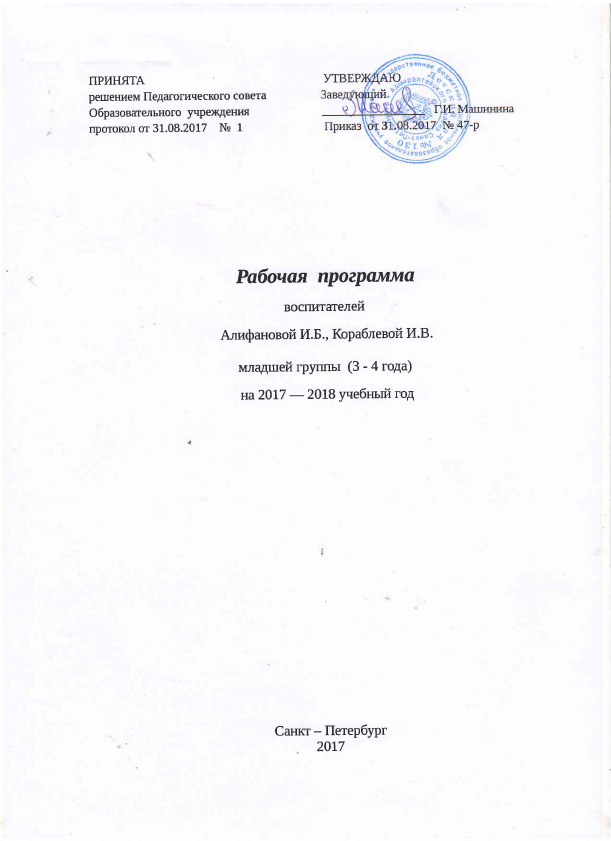  Пояснительная записка            Рабочая образовательная программа предназначена для построения системы педагогической деятельности группы  возрастной категории от  3  до 4  лет, обеспечения гарантии качества содержания, создания условий для практического освоения задач,  образовательных областей, обеспечения индивидуального развития и раскрытия творческого    потенциала каждого ребенка.   Рабочая программа рассчитана на 2017-2018 учебный год.Программа сформирована в соответствии с принципами и подходами, определёнными Федеральным государственным образовательным стандартом  дошкольного образования:- содержание программы соответствует основным положениям возрастной   психологии и  дошкольной педагогики, при этом имеет возможность реализации в практике дошкольного образования;- обеспечивает единство воспитательных, развивающих и обучающих целей и задач процесса образования детей дошкольного возраста;- строится с учётом принципа интеграции образовательных областей в соответствии с возрастными возможностями и особенностями воспитанников, спецификой и возможностями образовательных областей;- основывается на комплексно-тематическом принципе построения образовательного процесса; - предусматривает решение программных образовательных задач в совместной деятельности взрослого и детей и самостоятельной деятельности детей не только в рамках непосредственно образовательной деятельности, но и при  проведении режимных моментов в соответствии со спецификой дошкольного образования;- предполагает построение образовательного процесса на адекватных возрасту формах работы с детьми.       Рабочая образовательная программа разработана на основе Образовательной программы дошкольного образования ГБДОУ Детский сад №130 Адмиралтейского района СПб в соответствии с Федеральным государственным образовательным стандартом дошкольного образования, федеральными нормативными документами, действующими локальными актами ОУ:Образовательной программой дошкольного образования ГБДОУ Детский сад №130 Адмиралтейского района  СпбЗаконом  РФ «Об образовании» (29 декабря 2012 года N 273-ФЗ);Приказом Минобрнауки России «Об утверждении порядка организации и осуществления образовательной деятельности по основным общеобразовательным программам – образовательным программам дошкольной организации»  от 30.08.2013 г.  № 1014Приказом Минобрнауки России "Об утверждении федерального государственного образовательного стандарта дошкольного образования" от 17. 10. 2013 г. N 1155 (ФГОС ДО)Письмом Минобрнауки России от 28.02.2014 N 08-249 "Комментарии к ФГОС дошкольного образования»Постановлением Главного государственного санитарного врача РФ от 15.05.2013 N 26 "Об утверждении СанПиН 2.4.1.3049-13 "Санитарно-эпидемиологические требования к устройству, содержанию и организации режима работы дошкольных образовательных организаций"Государственная программа РФ «Развитие образования»  на 2013-2020 год (утв. Распоряжением Правительства РФ от 15.05.2013 №792-р). Подпрограмма 2 «Развитие дошкольного, общего образования и дополнительного образования детей»
Рабочая образовательная программа  общеразвивающей направленности для детей  от 3 до 4 лет (младшая группа) (далее -  рабочая программа) обеспечивает  развитие детей в соответствии с возрастом, учитывает их  индивидуальные особенности. Содержание рабочей программы включает совокупность образовательных областей, которые обеспечивают социальную ситуацию развития личности ребенка. Рабочая программа направлена на создание условий развития младших дошкольников, открывающих возможности  для позитивной социализации ребёнка, его всестороннего личностного развития, развития инициативы и творческих способностей на основе сотрудничества с взрослыми и сверстниками в соответствующих дошкольному возрасту видам деятельности.Рабочая программа включает обязательную часть и часть, формируемую участниками образовательных отношений. Обе части являются взаимодополняющими и необходимыми с точки зрения реализации требований Федерального государственного образовательного стандарта дошкольного образования (далее – ФГОС ДО).Содержание образовательного процессаСодержание рабочей программы  обеспечивает развитие личности, мотивации и способностей детей младшего дошкольного возраста в различных видах деятельности и охватывает следующие структурные единицы, представляющие определенные направления развития и образования детей (далее - образовательные области):социально-коммуникативное развитие;познавательное развитие; речевое развитие;художественно-эстетическое развитие;физическое развитие.        Программа рассчитана на детей 3-4  лет    с учетом возрастных особенностейПродолжительность каждого занятия с учетом возрастных особенностей -          15  минут. Этапы реализации программы:        Учебно-тематический план рассчитан на один год. Проведение занятий с сентября  по май.             Младший  возраст  - характеризуется высокой интенсивностью физического и психического развития. Повышается активность ребенка, усиливается ее целенаправленность; более разнообразными и координированными становятся движения.С 3–4 лет происходят существенные изменения в характере и содержании деятельности ребенка, в отношениях с окружающими: взрослыми и сверстниками. Ведущий вид деятельности в этом возрасте – предметно-действенное сотрудничество.При организации образовательного процесса учитываются принципы:Принцип Интеграции образовательных областей (социально-коммуникативное развитие,  познавательное развитие, речевое развитие, художественно-эстетическое развитие, физическое развитие) в соответствии с возрастными возможностями и особенностями  воспитанников.   Основу организации образовательного процесса составляет комплексно – тематический принцип с ведущей игровой деятельностью, а решение программных задач осуществляется в разных формах совместной деятельности взрослых и детей, а так же в самостоятельной деятельности детей.   Принцип Разделение детей на возрастные группы осуществляется в соответствии с закономерностями психического развития ребенка  и позволяет более эффективно решать задачи по реализации Программы дошкольного образования с детьми, имеющими, в целом, сходные возрастные характеристики.Приоритетные  направления работы  по программеФизическое развитие воспитанниковВоспитание, обучение и развитие детей дошкольного возрастаОбеспечение равных стартовых возможностей для обучения в дошкольном учреждении. Цели: Создание благоприятных условий проживания ребенком дошкольного детства, формирование основ базовой культуры личности, всестороннее развитие психических и физических качеств в соответствии с возрастными и индивидуальными особенностями, подготовка к жизни в современном обществе, к обучению в школе,         Обеспечение безопасности жизнедеятельности дошкольника, создание благоприятных условий проживания ребенком дошкольного  детства, формирование основ базовой культуры личности, всестороннее развитие психических и физических качеств в соответствии с возрастными и индивидуальными особенностями.Основные задачи программы(3-4лет)Задачи:Забота о здоровье, эмоциональном благополучии и своевременном всестороннем развитии каждого ребенка.Создание в группе атмосферы гуманного и доброжелательного отношения ко всем воспитанникамМаксимальное использование разнообразных видов детской деятельности: их интеграция  в целях повышения эффективности воспитательно-образовательного процессаВозрастные особенности развития детеймладшего дошкольного  возраста(от 3 до 4 лет)  Младший возраст - важнейший период в развитии дошкольника. Именно в это время происходит переход малыша к новым отношениям со взрослыми, сверстниками, с предметным миром.                                                 В раннем возрасте ребенок многому научился: он освоил ходьбу, разнообразные действия с предметами, у него успешно развивается понимание речи и активная речь, малыш получил ценный опыт эмоционального общения со взрослыми, почувствовал их заботу и поддержку. Все это вызывает у него радостное ощущение роста своих возможностей и стремление к самостоятельности, к активному взаимодействию с окружающим миром.         Психологи обращают внимание на «кризис трех лет», когда младший дошкольник, еще недавно такой покладистый, начинает проявлять нетерпимость к опеке взрослого, стремление настоять на своем требовании, упорство в осуществлении своих целей. Это свидетельствует о том, что прежний тип взаимоотношений взрослого и ребенка должен быть изменен в направлении предоставления малышу большей самостоятельности и обогащения его деятельности новым содержанием.         Важно понять, что характерное для ребенка третьего года жизни требование «я - сам» прежде всего, отражает появление у него новой потребности в самостоятельных действиях, а не фактический уровень его возможностей. Поэтому задача взрослого - поддержать стремление к самостоятельности, не погасить его критикой неумелых действий ребенка, не подорвать веру ребенка в собственные силы, выказывая нетерпение по поводу его медленных и неумелых действий. Главное в работе с младшими дошкольниками состоит в том, чтобы помочь каждому ребенку заметить рост своих достижений, ощутить радость переживания успеха в деятельности.         Стремление к самостоятельности формируется у младшего дошкольника в опыте сотрудничества со взрослыми. В совместной с ребенком деятельности взрослый помогает освоить новые способы и приемы действий, показывает пример поведения и отношения. Он постепенно расширяет область самостоятельных действий ребенка с учетом его растущих возможностей и своей положительной оценкой усиливает стремление малыша добиться лучшего результата.  Доверие и привязанность к воспитателю - необходимые условия хорошего самочувствия и развития ребенка в детском саду. Младший дошкольник особенно нуждается в материнской поддержке и заботе воспитателя. В течение дня педагог должен к каждому ребенку проявить свое доброе отношение: приласкать, назвать ласковым именем, погладить. Ощутив любовь воспитателя, младший дошкольник становится более общительным. Он с удовольствием подражает действиям взрослого, видит во взрослых неиссякаемый источник новых игр, действий с предметами.         К концу младшего дошкольного возраста начинает активно проявляться потребность в познавательном общении со взрослыми, о чем свидетельствуют многочисленные вопросы, которые задают дети.         Развитие самосознания и выделение образа «Я» стимулируют развитие личности и индивидуальности. Малыш начинает четко осознавать, кто он и какой он. Внутренний мир ребенка начинает наполняться противоречиями - он стремится к самостоятельности и в то же время не может справиться с задачей без помощи взрослого. Он любит своих близких и   они для него очень значимы, но он не может не злиться на них из-за ограничений свободы.         По отношению к окружающим у ребенка формируется собственная внутренняя позиция, которая характеризуется осознанием своего поведения и интересом к миру взрослых.         Агрессивность и неутомимость малышей в этом возрасте проявляется в постоянной готовности к деятельности. Ребенок уже умеет гордиться успехами своих действий, умеет критически оценить результаты своего труда. Формируется способность к целеполаганию: более четко представить результат, сравнить с образцом, выделить отличия.         В этом возрасте ребенок может воспринимать предмет без попытки его обследования. Его восприятие приобретает способность более полно отражать окружающую действительность.                    Как и в раннем возрасте, в 3-4 года преобладает воссоздающее воображение, т. е. ребенок способен лишь воссоздать образы, почерпнутые из сказок и рассказов взрослого. Большое значение в развитии воображения играет опыт и знания ребенка, его кругозор. Для детей этого возраста характерно смешение элементов из различных источников, смешение реального и сказочного. Фантастические образы, возникающие у малыша, эмоционально насыщены и реальны для него. Память дошкольника 3-4-х лет непроизвольная, характеризуется образностью. Преобладает узнавание, а не запоминание. Хорошо запоминается только то, что было непосредственно связано с его деятельностью, было интересно и эмоционально окрашено. Тем не менее, то, что запомнилось, сохраняется надолго.  Ребенок не способен длительное время удерживать свое внимание на каком-то одном предмете, он быстро переключается с одной деятельности на другую.         В эмоциональном плане характерны резкие перепады настроения. Эмоциональное состояние продолжает зависеть от физического комфорта. На настроение начинают влиять взаимоотношения со сверстниками и взрослыми. Поэтому характеристики, которые ребенок дает другим людям, очень субъективны.          В 3-4 года дети начинают усваивать правила взаимоотношений в группе сверстников, а затем косвенно контролироваться взрослыми.         Ребенок трех-четырех лет уверенно ходит, координирует движения рук и ног при ходьбе, воспроизводит разнообразные другие движения. Он умеет правильно держать карандаш, проводит горизонтальные и вертикальные линии, осваивает изобразительные умения.         Ребенок владеет разнообразными действиями с предметами, хорошо ориентируется в различении таких форм, как круг, квадрат, треугольник, объединяет предметы по признаку формы, сравнивает их по размеру (по длине, ширине, высоте). Он активно стремится к самостоятельности, уверенно осваивает приемы самообслуживания и гигиены. С удовольствием самостоятельно повторяет освоенные действия, гордится своими успехами.         В играх ребенок самостоятельно передает несложный сюжет, пользуется предметами-заместителями, охотно играет вместе со взрослым и детьми, у него есть любимые игры и игрушки. Он умеет заводить ключиком механическую игрушку, составлять игрушки и картинки из нескольких частей, изображать в игре зверей и птиц.         Ребенка отличает высокая речевая активность; его словарь содержит все части речи. Он знает наизусть несколько стихов, потешек, песенок и с удовольствием их повторяет. Ребенок живо интересуется окружающим, запас его представлений об окружающем непрерывно пополняется. Он внимательно присматривается к действиям и поведению старших и подражает им. Ему свойственны высокая эмоциональность, готовность самостоятельно воспроизводить действия и поступки, одобряемые взрослыми. Он жизнерадостен и активен, его глаза с неиссякаемым любопытством вглядываются в мир, а сердце и ум открыты для добрых дел и поступков.Система мониторинга освоения программыСистема мониторинга достижения детьми планируемых результатов освоения Программы (далее – мониторинг) направлена на осуществление оценки индивидуального развития детей.    Такая оценка проводится педагогическим работником в рамках педагогической диагностики (оценки индивидуального развития детей дошкольного возраста, связанной с оценкой эффективности педагогических действий и лежащей в основе их дальнейшего планирования).Результаты педагогической диагностики могут использоваться исключительно для решения следующих образовательных задач:1.	Индивидуализации образования (в том числе поддержки ребенка, построения его образовательной траектории или профессиональной коррекции особенностей его развития);2.	Оптимизации работы с группой детей.Объектом мониторинга выступают физические, интеллектуальные и личностные качества ребенка-дошкольника. Формы мониторинга обеспечивают объективность и точность получаемых данных и включают в себя:	Наблюдение за ребенком (в психологии) - описательный психологический исследовательский метод, заключающийся в целенаправленном и организованном восприятии и регистрации поведения изучаемого объекта.	Беседа является одним из самых продуктивных методов в психологии личности, дающих возможность вглядеться во внутренний мир человека, во многом понять его сложное, часто противоречивое содержание.	Анализ продуктов детской деятельности. Периодичность мониторинга – два раза в год (в сентябре-октябре и апреле - мае).В сентябре-октябре проводится с целью выявления стартовых условий (исходный уровень развития ребенка), в рамках которого определяются:	достижения;	индивидуальные проблемы, проявления, требующие педагогической поддержки; 	задачи работы;	при необходимости индивидуальная работа или индивидуальный маршрут развития ребенка на год. В апреле-мае проводится с целью оценки степени решения поставленных задач; определения перспектив дальнейшего проектирования педагогического процесса.Основная задача мониторинга заключается в том, чтобы определить степень освоения ребенком образовательной программы и влияние образовательного процесса, организуемого в ДОУ, на развитие ребенка. Результаты мониторинга заносятся в специальную диагностическую картуСтепень освоения ребенком образовательной программы оценивается по специальной шкале:4 балла – критерий выполняется самостоятельно, не требуется поддержка со стороны взрослого.3 балла – критерий выполняется при незначительной поддержке взрослого.2 балла – критерий выполняется непостоянно, требуется участие взрослых.1 балла – критерий выполняется только вместе со взрослым или не выполняется.Результаты мониторинга отражаются в специальных диагностических картах, где горизонтальные ячейки помогают «увидеть» общую ситуацию конкретного ребенка, а вертикальные ячейки отражают картину всей группы в целом.Планируемые результаты освоения программыРезультаты освоения Программы представлены в виде целевых ориентиров дошкольного образования, которые являют собой социально-нормативные возрастные характеристики возможных достижений ребенка на этапе завершения уровня дошкольного образования. Специфика дошкольного детства (гибкость, пластичность развития ребенка, высокий разброс вариантов его развития, его непосредственность и непроизвольность), а также системные особенности дошкольного образования (необязательность уровня дошкольного образования в Российской федерации) делают неправомерными требования от ребенка дошкольного возраста конкретных образовательных достижений и обусловливают необходимость определения результатов освоения Программы в виде целевых ориентиров.Целевые ориентиры не подлежат непосредственной оценке, в том числе, в виде педагогической диагностики (мониторинга), и не являются основанием для их формального сравнения с реальными достижениями детей. Они не являются основой объективной оценки соответствия, установленным требованиям образовательной деятельности и подготовки воспитанников. Освоение Программы не сопровождается проведением промежуточной аттестации и итоговой аттестации воспитанников.Планируемые промежуточные результаты освоения программы (общие по ФГОС)● Ребёнок проявляет инициативность и самостоятельность в разных видах деятельности – игре, общении, конструировании и др. Способен выбирать себе род занятий, участников совместной деятельности, обнаруживает способность к воплощению разнообразных замыслов; ● Ребёнок уверен в своих силах, открыт внешнему миру, положительно относится к себе и к другим, обладает чувством собственного достоинства. Активно взаимодействует со сверстниками и взрослыми, участвует в совместных играх. Способен договариваться, учитывать интересы и чувства других, сопереживать неудачам и радоваться успехам других, стараться разрешать конфликты; ● Ребёнок обладает развитым воображением, которое реализуется в разных видах деятельности. Способность ребёнка к фантазии, воображению, творчеству интенсивно развивается и проявляется в игре. Ребёнок владеет разными формами и видами игры. Умеет подчиняться разным правилам и социальным нормам, различать условную и реальную ситуации, в том числе игровую и учебную; ● Творческие способности ребёнка также проявляются в рисовании, придумывании сказок, танцах, пении и т.п. Ребёнок может фантазировать вслух, играть звуками и словами. Хорошо понимает устную речь и может выражать свои мысли и желания; ● У ребёнка развита крупная и мелкая моторика. Он может контролировать свои движения и управлять ими, обладает развитой потребностью бегать, прыгать, мастерить поделки из различных материалов и т.п.; ● Ребёнок способен к волевым усилиям в разных видах деятельности, преодолевать сиюминутные побуждения, доводить до конца начатое дело. Ребёнок может следовать социальным нормам поведения и правилам в разных видах деятельности, во взаимоотношениях со взрослыми и сверстниками, правилам безопасного поведения и личной гигиены; ● Ребёнок проявляет любознательность, задаёт вопросы, касающиеся близких и далёких предметов и явлений, интересуется причинно-следственными связями (как? почему? зачем?), пытается самостоятельно придумывать объяснения явлениям природы и поступкам людей. Склонен наблюдать, экспериментировать. Обладает начальными знаниями о себе, о предметном, природном, социальном и культурном мире, в котором он живёт. Знаком с книжной культурой, с детской литературой, обладает элементарными представлениями из области живой природы, естествознания, математики, истории и т.п., у ребёнка складываются предпосылки грамотности. Ребёнок способен к принятию собственных решений, опираясь на свои знания и умения в различных сферах действительности. Целевые ориентиры Программы выступают основаниями преемственности дошкольного и начального общего образования. При соблюдении требований к условиям реализации Программы настоящие целевые ориентиры предполагают формирование у детей дошкольного возраста предпосылок учебной деятельности на этапе завершения ими дошкольного образования. Планируемые промежуточные результаты освоения Программы. К четырехлетнему возрасту при успешном освоении Программы достигаются следующие компетентности ребенка по всем образовательным областям. Образовательная область «Физическое развитие».•	Приучен к опрятности (замечает непорядок в одежде, устраняет его при небольшой помощи взрослых). •	Владеет простейшими навыками поведения во время еды, умывания. •	Умеет ходить прямо, не шаркая ногами, сохраняя заданное воспитателем направление. Умеет бегать, сохраняя равновесие, изменяя направление, темп бега в соответствии с указаниями воспитателя. •	Сохраняет равновесие при ходьбе и беге по ограниченной плоскости, при перешагивании через предметы. •	Может ползать на четвереньках, лазать по лесенке-стремянке, гимнастической стенке произвольным способом. •	Энергично отталкивается в прыжках на двух ногах, прыгает в длину с места не менее чем на 40 см. •	Может катать мяч в заданном направлении с расстояния 1,5 м, бросать мяч двумя руками от груди, из-за головы; ударять мячом об пол, бросать его вверх 2-3 раза подряд и ловить; метать предметы правой и левой рукой на расстояние не менее 5 м. Образовательная область «Социально-коммуникативное развитие».•	Может принимать на себя роль, непродолжительно взаимодействовать со сверстниками в игре от имени героя. •	Умеет объединять несколько игровых действий в единую сюжетную линию; отражать в игре действия с предметами и взаимоотношения людей. •	Способен придерживаться игровых правил в дидактических играх. •	Способен следить за развитием театрализованного действия и эмоционально на него отзываться (кукольный, драматический театры). •	Разыгрывает по просьбе взрослого и самостоятельно небольшие отрывки из знакомых сказок.•	Имитирует движения, мимику, интонацию изображаемых героев. •	Может принимать участие в беседах о театре (театр—актеры—зрители, поведение людей в зрительном зале). •	Умеет самостоятельно одеваться и раздеваться в определенной последовательности. •	Может помочь накрыть стол к обеду. •	Кормит рыб и птиц (с помощью воспитателя). •	Соблюдает элементарные правила поведения в детском саду. •	Соблюдает элементарные правила взаимодействия с растениями и животными. •	Имеет элементарные представления о правилах дорожного движения.Образовательная область «Познавательное развитие».Продуктивная (конструктивная) деятельность.•	Знает, называет и правильно использует детали строительного материала. •	Умеет располагать кирпичики, пластины вертикально. •	Изменяет постройки, надстраивая или заменяя одни детали другими.•	Формирование элементарных математических представлений.•	Умеет группировать предметы по цвету, размеру, форме (отбирать все красные, все большие, все круглые предметы и т.д.). •	Может составлять при помощи взрослого группы из однородных предметов и выделять один предмет из группы. •	Умеет находить в окружающей обстановке один и много одинаковых предметов. Правильно определяет количественное соотношение двух групп предметов; понимает конкретный смысл слов: «больше», «меньше», «столько же». •	Различает круг, квадрат, треугольник, предметы, имеющие углы и круглую форму. Понимает смысл обозначений: вверху — внизу, впереди — сзади, слева — справа, на, над — под, верхняя — нижняя (полоска). •	Понимает смысл слов: «утро», «вечер», «день», «ночь». Формирование целостной картины мира. •	Называет знакомые предметы, объясняет их назначение, выделяет и называет признаки (цвет, форма, материал). •	Ориентируется в помещениях детского сада. •	Называет свой город (поселок, село). •	Знает и называет некоторые растения, животных и их детенышей. •	Выделяет наиболее характерные сезонные изменения в природе. •	Проявляет бережное отношение к природе. Образовательная область «Речевое развитие».Развитие речи•	Рассматривает сюжетные картинки. •	Отвечает на разнообразные вопросы взрослого, касающегося ближайшего окружения. Использует все части речи, простые нераспространенные предложения и предложения с однородными членами. Чтение художественной литературы•	Пересказывает содержание произведения с опорой на рисунки в книге, на вопросы воспитателя. •	Называет произведение (в произвольном изложении), прослушав отрывок из него. •	Может прочитать наизусть небольшое стихотворение при помощи взрослого. Образовательная область «Художественно-эстетическое развитие».Рисование•	Изображает отдельные предметы, простые по композиции и незамысловатые по содержанию сюжеты. •	Подбирает цвета, соответствующие изображаемым предметам.•	Правильно пользуется карандашами, фломастерами, кистью и красками. Лепка•	Умеет отделять от большого куска глины небольшие комочки, раскатывать их прямыми и круговыми движениями ладоней.•	Лепит различные предметы, состоящие из 1-3 частей, используя разнообразные приемы лепки. Аппликация •	Создает изображения предметов из готовых фигур. •	Украшает заготовки из бумаги разной формы. •	Подбирает цвета, соответствующие изображаемым предметам и по собственному желанию; умеет аккуратно использовать материалы. Музыкальное воспитание•	Слушает музыкальное произведение до конца. •	Узнает знакомые песни. •	Различает звуки по высоте (в пределах октавы). •	Замечает изменения в звучании (тихо — громко).•	Поет, не отставая и не опережая других. •	Умеет выполнять танцевальные движения: кружиться в парах,      притопывать попеременно ногами, двигаться под музыку с предметами (флажки, листочки, платочки и т. п.). Различает и называет детские музыкальные инструменты (металлофон, барабан и др.). Игровые компетенции.•	ребёнок проявляет инициативность и самостоятельность в игре; •	ребёнок уверен в своих силах, открыт внешнему миру; •	ребёнок обладает развитым воображением, которое реализуется в разных видах деятельности; •	ребёнок хорошо понимает устную речь и может выражать свои мысли и желания;•	ребёнок проявляет любознательность, задаёт вопросы, касающиеся близких и далёких предметов и явлений, интересуется причинно-следственными связями (как? почему? зачем?). Особенности осуществления образовательного процессаОбразовательный процесс может быть условно подразделен на:1.	Совместную деятельность, включающую в себя:	Образовательную деятельность, осуществляемую в процессе организации различных видов детской деятельности:  игровой, двигательной, коммуникативной, познавательно-исследовательской, восприятия художественной литературы и фольклора, самообслуживания и элементарного бытового труда, конструирования из различных материалов, изобразительной, музыкальной (далее по тексту «непосредственно образовательная деятельность»).	Образовательную деятельность, осуществляемую в ходе режимных моментов.	Индивидуальную работу с детьми.2.	Самостоятельную деятельность детей.3.	Взаимодействие с семьями детей по реализации Программы.Непосредственно образовательная деятельность  Игры: 	дидактические, 	дидактические с элементами движения, 	развивающие игры,	сюжетно-ролевые, 	подвижные, 	психологические, 	музыкальные, 	хороводные, 	театрализованные, 	игры-драматизации, 	режиссёрские,  	подвижные игры имитационного характера;-  просмотр и обсуждение мультфильмов, видеофильмов, телепередач;- чтение и обсуждение программных произведений разных жанров, чтение, рассматривание и обсуждение познавательных и художественных книг, детских иллюстрированных энциклопедий;- создание ситуаций педагогических, морального выбора; беседы социально-нравственного содержания, специальные рассказы педагога детям об интересных фактах и событиях, о выходе из трудных житейских ситуаций, ситуативные разговоры с детьми;- наблюдения за трудом взрослых, за живой и неживой природой, за сезонными изменениями в природе;- изготовление предметов для игр, познавательно-исследовательской деятельности; создание макетов, коллекций и их оформление, изготовление украшений для группового помещения к праздникам, сувениров; украшение предметов для личного пользования;- проектная деятельность, познавательно-исследовательская деятельность, экспериментирование, конструирование;- оформление выставок работ народных мастеров, произведений декоративно-прикладного искусства, книг с иллюстрациями, репродукций произведений живописи и др.; тематических выставок, выставок детского творчества, уголков природы;- викторины, сочинение загадок;- инсценирование и драматизация отрывков из сказок, разучивание стихотворений, развитие артистических способностей в подвижных играх имитационного характера;- рассматривание и обсуждение предметных и сюжетных картинок, иллюстраций к знакомым сказкам и потешкам, игрушек, эстетически привлекательных предметов (деревьев, цветов, предметов быта и др.), произведений искусства (народного, декоративно-прикладного, изобразительного, книжной графики и пр.), обсуждение средств выразительности;- продуктивная деятельность (рисование, лепка, аппликация, художественный труд) по замыслу, на темы народных потешек, по мотивам знакомых стихов и сказок, под музыку, на тему прочитанного или просмотренного произведения; рисование иллюстраций к художественным произведениям; рисование, лепка сказочных животных; творческие задания, рисование, иллюстраций к прослушанным музыкальным произведениям;- слушание и обсуждение народной, классической, детской музыки, дидактические игры, связанные с восприятием музыки;- подыгрывание на музыкальных инструментах, оркестр детских музыкальных инструментов;- пение, совместное пение, упражнения на развитие голосового аппарата, артикуляции, певческого голоса, беседы по содержанию песни (ответы на вопросы), драматизация песен;- танцы, показ взрослым танцевальных и плясовых движений, совместные действия детей, совместное составление плясок под народные мелодии, хороводы;- непосредственная образовательная деятельность по физическому воспитанию: игровая, сюжетная, тематическая (с одним видом физических упражнений) комплексная (с элементами развития речи, математики, конструирования) контрольно-диагностическая, учебно-тренирующего характера физкульминутки; игры и упражнения под тексты стихотворений, потешек, народных песенок, авторских стихотворений, считалок; ритмическая гимнастика, игры и упражнения под музыку, игровые беседы с элементами движений.Мероприятия групповые, межгрупповые.	Прогулки, экскурсии.	Физкультурные досуги (проводятся 1 раз в месяц).	Музыкальные досуги (проводятся 1 раз в неделю).	Спортивные праздники (проводятся 2-3 раза в год).	Дни здоровья.	Тематические досуги.	Праздники.	Театрализованные представления.	Смотры и конкурсы. Совместная образовательная деятельность реализуется через организацию различных видов детской деятельности или их интеграцию с использованием разнообразных форм и методов работы, выбор которых осуществляется педагогами самостоятельно в зависимости от контингента детей, уровня освоения Программы и решения конкретных образовательных задач.  Основной характеристикой партнерских отношений в ходе совместной деятельности является равноправное относительно ребенка включение взрослого в процесс деятельности. Каждая из представленных ниже моделей может находить при реализации программы применение в зависимости от ситуации.Образовательная деятельность при проведении режимных моментовФизическое развитие:	комплексы закаливающих процедур (оздоровительные прогулки, мытье рук прохладной водой перед каждым приемом пищи, воздушные ванны, ходьба босиком по ребристым дорожкам после сна);	утренняя гигиеническая гимнастика;	бодрящая гимнастика;	дыхательная гимнастика;	упражнения для расслабления позвоночника и коррекции осанки.Социально-коммуникативное развитие:	ситуативные беседы при проведении режимных моментов, подчеркивание их пользы;	развитие трудовых навыков через поручения и задания, дежурства, навыки самообслуживания;	помощь взрослым, участие детей в расстановке и уборке инвентаря и оборудования для совместной деятельности, в построении конструкций для подвижных игр и упражнений (из мягких блоков, спортивного оборудования);	формирование навыков безопасного поведения при проведении режимных моментов.Познавательное развитие:	создание развивающей среды, способствующей удовлетворению потребности детей в познавательной активности;	игры познавательной направленности;	дидактические игры;	познавательные беседы;	работа в уголке природы, наблюдения, познавательно-исследовательская деятельность, экспериментирование.Речевое развитие:	создание речевой развивающей среды;	свободные диалоги с детьми в играх, наблюдениях, при восприятии картин, иллюстраций, мультфильмов;	ситуативные разговоры с детьми;	называние трудовых действий и гигиенических процедур, поощрение речевой активности детей;	обсуждения (пользы закаливания, непосредственной образовательной деятельности по физическому развитию, гигиенических процедур)Художественно-эстетическое развитие:использование музыки в повседневной жизни детей, в игре, в досуговой деятельности, на прогулке, в изобразительной деятельности, при проведении утренней гимнастики, привлечение внимания детей к разнообразным звукам в окружающем мире, к оформлению помещения, привлекательности оборудования, красоте и чистоте окружающих помещений, предметов, игрушек.Самостоятельная деятельность детейФизическое развитие: самостоятельные подвижные игры, игры на свежем воздухе, спортивные игры и упражнения. Социально-коммуникативное развитие: индивидуальные игры, совместные игры, все виды самостоятельной деятельности, предполагающие общение со сверстниками.Познавательное развитие: сюжетно-ролевые игры, рассматривание книг и картинок; самостоятельное раскрашивание раскрасок, развивающие, настольно-печатные игры,  дидактические игры (развивающие пазлы, рамки-вкладыши, парные картинки).Речевое развитие: самостоятельное чтение детьми коротких стихотворений, самостоятельные игры по мотивам художественных произведений, самостоятельная работа в уголке книги, в уголке театра, рассматривание книг и картинок; самостоятельное раскрашивание раскрасок.Художественно-эстетическое развитие: предоставление детям возможности самостоятельно рисовать, лепить, конструировать (преимущественно во второй половине дня), рассматривать репродукции картин, иллюстраций. Дать возможность музицировать (пение, танцы), играть на детских музыкальных инструментах (бубен, барабан, колокольчик и других), слушать музыку.Модель организации образовательного процессаво второй младшей группе на день.Описание образовательной деятельности в соответствии с направлениями развития ребёнкаСодержание основной общеобразовательной программы дошкольного образования обеспечивает развитие личности, мотивации и способностей детей в различных видах деятельности и охватывает следующие структурные единицы, представляющие определенные направления развития и образования детей (далее – образовательные области):	социально-коммуникативное развитие;	познавательное развитие;	речевое развитие;	художественно-эстетическое развитие;	физическое развитие.Содержание психолого-педагогической работы по освоению образовательных областейОбразовательная область «Социально - коммуникативное развитие»Основная цель: позитивная социализация детей дошкольного возраста, приобщение детей к социокультурным нормам, традициям семьи, общества и государстваЗадачи: 1)	Усвоение норм и ценностей, принятых в обществе, включая моральные и нравственные ценности.2)	Развитие общения и взаимодействия ребёнка с взрослыми и сверстниками.3)	Становление самостоятельности, целенаправленности и саморегуляции собственных действий.4)	Развитие социального и эмоционального интеллекта, эмоциональной отзывчивости, сопереживания.5)	Формирование готовности к совместной деятельности.6)	Формирование уважительного отношения и чувства принадлежности к своей семье и сообществу детей и взрослых в организации.7)	Формирование позитивных установок к различным видам труда и творчества.8)	Формирование основ безопасности в быту, социуме, природе.Социализация, развитие общения, нравственное воспитаниеЗакреплять навыки организованного поведения в детском саду, дома, на улице. Продолжать формировать элементарные представления о том, что хорошо и что плохо.Обеспечивать условия для нравственного воспитания детей. Поощрять попытки пожалеть сверстника, обнять его, помочь. Создавать игровые ситуации, способствующие формированию внимательного, заботливого отношения к окружающим. Приучать детей общаться спокойно, без крика. Формировать доброжелательное отношение друг к другу, умение делиться с товарищем, опыт правильной оценки хороших и плохих поступков. Учить жить дружно, вместе пользоваться игрушками, книгами, помогать друг другу.Приучать детей к вежливости (учить здороваться, прощаться, благодарить за помощь).Ребенок в семье и сообществе, патриотическое воспитание.Образ Я. Постепенно формировать образ Я. Сообщать детям разнообразные, касающиеся непосредственно их сведения (ты мальчик, у тебя серые глаза, ты любишь играть и т.п.), в том числе сведения о прошлом (не умел ходить, говорить; ел из бутылочки). Говорить и о происшедших с ними изменениях (сейчас умеешь правильно вести себя за столом, рисовать, танцевать; знаешь «вежливые» слова).Семья. Беседовать с ребенком о членах его семьи (как зовут, чем занимаются, как играют с ребенком и пр.).Детский сад. Формировать у детей положительное отношение к детскому саду. Обращать их внимание на красоту и удобство оформления групповой комнаты, раздевалки (светлые стены, красивые занавески, удобная мебель, новые игрушки, в книжном уголке аккуратно расставлены книги с яркими картинками).Знакомить детей с оборудованием и оформлением участка для игр и занятий, подчеркивая его красоту, удобство, веселую, разноцветную окраску строений. Обращать внимание детей на различные растения, на их разнообразие и красоту.Вовлекать детей в жизнь группы, воспитывать стремление поддерживать чистоту и порядок в группе, формировать бережное отношение к игрушкам, книгам, личным вещам и пр. Формировать чувство общности, значимости каждого ребенка для детского сада.Совершенствовать умение свободно ориентироваться в помещениях и на участке детского сада.Формировать уважительное отношение к сотрудникам детского сада (музыкальный руководитель, медицинская сестра, заведующая, старший воспитатель и др.), их труду; напоминать их имена и отчества.Родная страна. Формировать интерес к малой родине и первичные представления о ней: напоминать детям название города, в котором они живут; побуждать рассказывать о том, где они гуляли в выходные дни (в парке, сквере, детском городке) и пр.Самообслуживание и элементарный бытовой труд.         Культурно-гигиенические навыки.  Совершенствовать культурно - гигиенические навыки, формировать простейшие навыки поведения во время еды, умывания.Приучать детей следить за своим внешним видом; учить правильно, пользоваться мылом, аккуратно мыть руки, лицо; насухо вытираться после умывания, вешать полотенце на место, пользоваться расческой и носовым платком.Формировать элементарные навыки поведения за столом: умение правильно пользоваться столовой и чайной ложками, вилкой, салфеткой; не крошить хлеб, пережевывать пищу с закрытым ртом, не разговаривать с полным ртом.Самообслуживание. Учить детей самостоятельно одеваться и раздеваться в определенной последовательности (надевать и снимать одежду, расстегивать и застегивать пуговицы, складывать, вешать предметы одежды и т.п.). Воспитывать навыки опрятности, умение замечать непорядок в одежде и устранять его при небольшой помощи взрослых.Общественно-полезный труд. Формировать желание участвовать в посильном труде, умение преодолевать небольшие трудности. Побуждать детей к самостоятельному выполнению элементарных поручений: готовить материалы к занятиям (кисти, доски для лепки и пр.), после игры убирать на место игрушки, строительный материал.Приучать соблюдать порядок и чистоту в помещении и на участке детского сада.Во второй половине года начинать формировать у детей умения, необходимые при дежурстве по столовой (помогать накрывать стол к обеду: раскладывать ложки, расставлять хлебницы (без хлеба), тарелки, чашки и т.п.). Труд в природе. Воспитывать желание участвовать в уходе за растениями в уголке природы и на участке: с помощью взрослого поливать комнатные растения, расчищать дорожки от снега, счищать снег со скамеек.Уважение к труду взрослых. Формировать положительное отношение к труду взрослых. Рассказывать детям о профессиях (воспитатель, помощник воспитателя, музыкальный руководитель, врач, продавец, повар, шофер, строитель). Расширять и обогащать представления о трудовых действиях, результатах труда. Воспитывать уважение к людям знакомых профессий. Побуждать оказывать помощь взрослым, воспитывать бережное отношение к результатам их труда.Формирование основ безопасности          Безопасное поведение в природе. Формировать представления о простейших взаимосвязях в живой и неживой природе. Знакомить с правилами поведения в природе (не рвать без надобности растения, не ломать ветки деревьев, не трогать животных и др.).Безопасность на дорогах. Расширять ориентировку в окружающем пространстве. Знакомить детей с правилами дорожного движения.Учить различать проезжую часть дороги, тротуар, понимать значение зеленого, желтого и красного сигналов светофора.Формировать первичные представления о безопасном поведении на дорогах (переходить дорогу, держась за руку взрослого).Знакомить с работой водителя.Безопасность собственной жизнедеятельности. Знакомить с источниками опасности дома (горячая плита, утюг и др.).Формировать навыки безопасного передвижения в помещении (осторожно спускаться и подниматься по лестнице, держась за перила; открывать и закрывать двери, держась за дверную ручку). Формировать умение соблюдать правила в играх с мелкими предметами (не засовывать предметы в ухо, нос; не брать их в рот).Развивать умение обращаться за помощью к взрослым.Развивать умение соблюдать правила безопасности в играх с песком, водой, снегом.	Образовательная область «Познавательное развитие»Цель: Развитие познавательных способностей и познавательных интересов детей.Задачи:1)	Развитие интересов детей, любознательности и познавательной мотивации.2)	Формирование познавательных действий, становление сознания.3)	Развитие воображения и творческой активности.4)	Формирование первичных представлений о себе, других людях, объектах окружающего мира, их свойствах и отношениях (форме, цвете, размере, материале). 5)	Формирование первичных представлений о малой родине и Отечестве, представлений о социокультурных ценностях нашего народа, об отечественных традициях и праздниках, о планете Земля как общем доме людей, об особенностях природы, многообразии стран и народов мира.Развитие познавательно - исследовательской деятельностиПервичные представления об объектах окружающего мира. Формировать умение сосредоточивать внимание на предметах и явлениях предметно-пространственной развивающей среды; устанавливать простейшие связи между предметами и явлениями, делать простейшие обобщения.Учить определять цвет, величину, форму, вес (легкий, тяжелый) предметов. Учить определять расположение их по отношению к ребенку (далеко, близко, высоко). Знакомить с материалами (дерево, бумага, ткань, глина) и с их свойствами (прочность, твердость, мягкость). Поощрять исследовательский интерес, проводить простейшие наблюдения. Учить способам обследования предметов, включая простейшие опыты (тонет - не тонет, рвется - не рвется). Учить группировать и классифицировать знакомые предметы (обувь, одежда, посуда чайная, столовая, кухонная).Сенсорное развитие. Обогащать чувственный опыт детей, развивать умение фиксировать его в речи. Совершенствовать восприятие (активно включая все органы чувств). Развивать образные представления (используя при характеристике предметов эпитеты и сравнения).Знакомить  со свойствами предметов (теплый, холодный, твердый, мягкий, пушистый и т.п.).Закреплять умение выделять цвет, форму, величину как особые свойства предметов; группировать однородные предметы по нескольким сенсорным признакам: величине, форме, цвету.Совершенствовать навыки установления тождества и различия предметов по их свойствам: величине, форме, цвету.Подсказывать детям название форм (круглая, треугольная, прямоугольная и квадратная).Развивать умение воспринимать звучание различных музыкальных инструментов, родной речи. Дидактические игры. Подбирать предметы по цвету и величине(большие, средние и маленькие; 2–3 цветов), собирать пирамидку из уменьшающихся по размеру колец, чередуя в определенной последовательности 2–3 цвета; собирать картинку из 4–6 частей.В совместных дидактических играх учить детей выполнять постепенно усложняющиеся правила.Приобщение к социокультурным ценностям.Продолжать знакомить детей с предметами ближайшего окружения, их назначением.Знакомить с театром через мини-спектакли и представления, а также через игры-драматизации по произведениям детской литературы.Знакомить с ближайшим окружением (основными объектами городской инфраструктуры): дом, улица, магазин, поликлиника, парикмахерская.Рассказывать детям о профессиях (воспитатель, помощник воспитателя, музыкальный руководитель, врач, продавец, повар, шофер, строитель ). Расширять и обогащать представления о трудовых действиях, результатах труда.Формирование элементарных математических представлений.Количество. Развивать умение видеть общий признак предметов группы (все мячи - круглые, эти - все красные, эти - все большие и т. д.).Учить составлять группы из однородных предметов и выделять из них отдельные предметы; различать понятия «много», «один», «по одному», «ни одного»; находить один и несколько одинаковых предметов в окружающей обстановке; понимать вопрос «Сколько?»; при ответе пользоваться словами «много», «один», «ни одного».Сравнивать две равные (неравные) группы предметов на основе взаимного сопоставления элементов (предметов). Познакомить с приемами последовательного наложения и приложения предметов одной группы к предметам другой; учить понимать вопросы: «Поровну ли?», «Чего больше (меньше)?»; отвечать на вопросы, пользуясь предложениями типа: «Я на каждый кружок положил грибок. Кружков больше, а грибов меньше» или «Кружков столько же, сколько грибов».Учить устанавливать равенство между неравными по количеству группами предметов путем добавления одного предмета или предметов к меньшей по количеству группе или убавления одного предмета из большей группы.Величина. Сравнивать предметы контрастных и одинаковых размеров: при сравнении предметов соизмерять один предмет с другим по заданному признаку величины (длине, ширине, высоте, величине в целом), пользуясь приемами наложения и приложения.  Обозначать результат сравнения слова-ми: «длинный - короткий, одинаковые (равные) по длине, широкий - узкий, одинаковые (равные) по ширине, высокий - низкий, одинаковые (равные) по высоте, большой - маленький, одинаковые (равные) по величине». Форма. Познакомить детей с геометрическими фигурами: кругом, квадратом, треугольником. Учить обследовать форму этих фигур, используя зрение и осязание.Ориентировка в пространстве. Развивать умение ориентироваться в расположении частей своего тела и в соответствии с ними различать пространственные направления от себя: вверху - внизу, впереди - сзади (позади), справа - слева. Различать правую и левую руки.Ориентировка во времени. Учить ориентироваться в контрастных частях суток: день - ночь, утро - вечер.Ознакомление с миром природыРасширять представления детей о растениях и животных. Продолжать знакомить с домашними животными и их детенышами, особенностями их поведения и питания. Расширять представления о диких животных (медведь, лиса, белка, еж и др.). Учить узнавать лягушку.Учить наблюдать за птицами, прилетающими на участок (ворона, голубь, синица, воробей, снегирь и др.), подкармливать их зимой.Расширять представления детей о насекомых (бабочка, майский жук, божья коровка, стрекоза и др.).Учить называть и  отличать по внешнему виду: овощи (огурец, помидор, морковь, репа и др.), фрукты (яблоко, груша, персики и др.), ягоды (малина, смородина и др.).Знакомить с некоторыми растениями данной местности: с деревьями, цветущими травянистыми растениями (одуванчик, мать-и-мачеха и др.). Знакомить с комнатными растениями (фикус, герань и др.). Дать представления о том, что для роста растений нужны земля, вода и воздух.Знакомить с характерными особенностями следующих друг за другом времен года и теми изменениями, которые происходят в связи с этим в жизни и деятельности взрослых и детей.Дать представления о свойствах воды (льется, переливается, нагревается, охлаждается). Познакомить со свойствами песка (сухой - рассыпается, влажный - лепится), снега (холодный, белый, от тепла - тает).Учить отражать полученные впечатления в речи и продуктивных видах деятельности.Формировать умение понимать простейшие взаимосвязи в природе (если растение не полить, оно может засохнуть и т. п.).Знакомить с правилами поведения в природе (не рвать без надобности растения, не ломать ветки деревьев, не трогать животных и др.).Сезонные наблюденияОсень. Учить замечать изменения в природе: становится холоднее, идут дожди, люди надевают теплые вещи, листья начинают изменять окраску и опадать, птицы улетают в теплые края.Расширять представления о том, что осенью собирают урожай овощей и фруктов. Учить различать по внешнему виду, вкусу, форме наиболее распространенные овощи и фрукты и называть их.Зима. Расширять представления о характерных особенностях зимней природы (холодно, идет снег; люди надевают зимнюю одежду).Организовывать наблюдения за птицами, прилетающими на участок, подкармливать их. Учить замечать красоту зимней природы: деревья в снежном уборе, пушистый снег, прозрачные льдинки и т.д.; участвовать в катании с горки на санках, лепке поделок из снега, украшении снежных построек.Весна. Продолжать знакомить с характерными особенностями весенней природы: ярче светит солнце, снег начинает таять, становится рыхлым, выросла трава, распустились листья на деревьях, появляются бабочки и майские жуки.Расширять представления детей о простейших связях в природе: стало пригревать солнышко - потеплело - появилась травка, запели птицы, люди заменили теплую одежду на облегченную.Лето. Расширять представления о летних изменениях в природе: жарко, яркое солнце, цветут растения, люди купаются, летают бабочки, появляются птенцы в гнездах.Дать элементарные знания о садовых и огородных растениях. Закреплять знания о том, что летом созревают многие фрукты, овощи и ягоды.Образовательная область «Речевое  развитие».Цель: Формирование устной речи и навыков речевого общения с окружающими на основе овладения литературным языком  своего народа.Задачи:1)	Овладение речью как средством общения и культуры.2)	Обогащение активного словаря.3)	Развитие связной грамматически правильной диалогической и монологической речи.4)	Развитие речевого творчества.5)	Знакомство с книжной культурой, детской литературой, понимание на слух текстов различных жанров детской литературы.6)	Формирование звуковой синтетической активности как предпосылки обучения грамоте.7)	Развитие звуковой и интонационной культуры речи, фонематического слуха.Основные принципы развития речи:1)	Принцип взаимосвязи сенсорного, умственного и речевого развития.2)	Принцип коммуникативно – деятельностного подхода к развитию речи.3)	Принцип развития языкового чутья.4)	Принцип формирования элементарного освоения явлений языка5)	Принцип взаимосвязи работы над различными сторонами речи.6)	Принцип обогащения мотивации речевой деятельности.7)	Принцип обеспечения активной языковой практики.Развитие речи.Развивающая речевая среда. Продолжать помогать, детям общаться со знакомыми взрослыми и сверстниками посредством поручений (спроси, выясни, предложи помощь, поблагодари и т. п.).Подсказывать детям образцы обращения к взрослым, зашедшим в группу «Скажите: „Проходите, пожалуйста“», «Предложите: „Хотите посмотреть...“», «Спросите: „Понравились ли наши рисунки?“».В быту, в самостоятельных играх помогать детям посредством речи взаимодействовать и налаживать контакты друг с другом «Посоветуй Корнею перевозить кубики на большой машине», «Предложи Артему сделать ворота шире», «Скажи: „Максим,стыдно драться! Ты уже большой“».В целях развития инициативной речи, обогащения и уточнения представлений о предметах ближайшего окружения предоставлять детям для самостоятельного рассматривания картинки, книги, наборы предметов.Продолжать приучать детей слушать рассказы воспитателя о забавных случаях из жизни.Формирование словаря. На основе обогащения представлений о ближайшем окружении продолжать расширять и активизировать словарный запас детей. Уточнять названия и назначение предметов одежды, обуви, головных уборов, посуды, мебели, видов транспорта.Учить детей различать и называть существенные детали и части предметов (у платья-рукава, воротник, карманы, пуговицы),  особенности поверхности (гладкая, пушистая, шероховатая). Учить различать некоторые материалы и их свойства (бумага легко рвется и размокает, стеклянные предметы бьются, резиновые игрушки после сжимания восстанавливают первоначальную форму), местоположение (за окном, высоко, далеко, под шкафом). Обращать внимание детей на некоторые сходные по назначению предметы (тарелка-блюдце, стул-табурет-скамеечка, шуба-пальто-дубленка). Учить понимать обобщающие слова (одежда, посуда, мебель, овощи, фрукты, птицы). Учить называть части суток (утро, день, вечер, ночь), называть домашних животных и их детенышей, овощи и фрукты.Звуковая культура речи. Продолжать учить детей внятно произносить в словах гласные (а, у, и, о, э) и некоторые согласные звуки: п-б-т-д-к-г; ф-в; т-с-з-ц.Развивать моторику речедвигательного аппарата, слуховое восприятие, речевой слух и речевое дыхание, уточнять и закреплять артикуляцию звуков. Вырабатывать правильный темп речи, интонационную выразительность. Учить отчетливо, произносить слова и короткие фразы, говорить спокойно, с естественными интонациями.Грамматический строй речи.	Продолжать учить детей согласовывать прилагательные с существительными в роде, числе, падеже; употреблять существительные с предлогами (в, на, под, за, около). Помогать употреблять в речи имена существительные в форме единственного и множественного числа, обозначающие животных и их детенышей (утка-утенок-утята); форму множественного числа существительных в родительном падеже (ленточек, матрешек, книг, груш, слив). Относиться к словотворчеству детей как к этапу активного овладения грамматикой, подсказывать им правильную форму слова.Помогать, детям получать, из нераспространенных простых предложений (состоят только из подлежащего и сказуемого) распространенные путем введения в них определений, дополнений, обстоятельств; составлять предложения с однородными членами («Мы пойдем в зоопарк и увидим  слона, зебру и тигра»).Связная речь. Развивать диалогическую форму речи. Вовлекать детей в разговор во время рассматривания предметов, картин, иллюстраций; наблюдений за живыми объектами; после просмотра спектаклей, мультфильмов.Обучать умению вести диалог с педагогом: слушать и понимать заданный вопрос, понятно отвечать на него, говорить в нормальном темпе, не перебивая говорящего взрослого.Напоминать детям о необходимости говорить «спасибо», «здравствуйте», «до свидания», «спокойной ночи» (в семье, группе).Помогать доброжелательно, общаться друг с другом.Формировать потребность делиться своими впечатлениями с воспитателями и родителями.Художественная литература.Читать знакомые, любимые детьми художественные произведения, рекомендованные программой для младшей группы.Воспитывать умение слушать новые сказки, рассказы, стихи, следить за развитием действия, сопереживать героям произведения. Объяснять детям поступки персонажей и последствия этих поступков. Повторять наиболее интересные, выразительные отрывки из прочитанного произведения, предоставляя детям возможность договаривать слова и несложные для воспроизведения фразы.Учить с помощью воспитателя инсценировать и драматизировать небольшие отрывки из народных сказок.Учить детей читать наизусть потешки и небольшие стихотворения.Продолжать способствовать формированию интереса к книгам. Регулярно рассматривать с детьми иллюстрации.Образовательная область «Художественно – эстетическое развитие».Цель:  формирование интереса к эстетической стороне окружающей действительности, эстетического отношения к предметам и явлениям окружающего мира, произведениям искусства; воспитание интереса к художественно-творческой деятельности.Задачи: 1)	Развитие эстетических чувств детей, художественного восприятия, образных представлений, воображения, художественно-творческих способностей.2)	Развитие детского художественного творчества, интереса к самостоятельной творческой деятельности (изобразительной, конструктивно - модельной, музыкальной и др.); удовлетворение потребности детей в самовыражении.Приобщение к искусству. Развитие эмоциональной восприимчивости, эмоционального отклика на литературные и музыкальные произведения, красоту окружающего мира, произведения искусства.Приобщение детей к народному и профессиональному искусству (словесному, музыкальному, изобразительному, театральному, к архитектуре) через ознакомление с лучшими образцами отечественного и мирового искусства; воспитание умения понимать содержание произведений искусства.Формирование элементарных представлений о видах и жанрах искусства, средствах выразительности в различных видах искусства.Изобразительная деятельность. Развитие интереса к различным видам изобразительной деятельности; совершенствование умений в рисовании, лепке, аппликации, художественном труде.Воспитание эмоциональной отзывчивости при восприятии произведений изобразительного искусства.Воспитание желания и умения взаимодействовать со сверстниками при создании коллективных работ.Конструктивно-модельная деятельность. Приобщение к конструированию; развитие интереса к конструктивной деятельности, знакомство с различными видами конструкторов.Воспитание умения работать коллективно, объединять свои поделки в соответствии с общим замыслом, договариваться, кто какую часть работы  будет выполнять. Музыкально-художественная деятельность. Приобщение к музыкальному искусству; формирование основ музыкальной культуры, ознакомление с элементарными музыкальными понятиями, жанрами; воспитание эмоциональной отзывчивости при восприятии музыкальных произведений.Развитие музыкальных способностей: поэтического и музыкального слуха, чувства ритма, музыкальной памяти; формирование песенного, музыкального вкуса.Воспитание интереса к музыкально-художественной деятельности, совершенствование умений в этом виде деятельности.Развитие детского музыкально-художественного творчества, реализация самостоятельной творческой деятельности детей; удовлетворение потребности в самовыражении.Приобщение к искусствуРазвивать эстетические чувства детей, художественное восприятие, содействовать возникновению положительного эмоционального отклика на литературные и музыкальные произведения, красоту окружающего мира, произведения народного и профессионального искусства (книжные иллюстрации, изделия народных промыслов, предметы быта, одежда).Подводить детей к восприятию произведений искусства. Знакомить с элементарными средствами выразительности в разных видах искусства (цвет, звук, форма, движение, жесты), подводить к различению видов искусства через художественный образ.Готовить детей к посещению кукольного театра, выставки детских работ и т. д.Изобразительная деятельностьФормировать интерес к занятиям изобразительной деятельностью.Учить в рисовании, лепке, аппликации изображать простые предметы и явления, передавая их образную выразительность.Включать в процесс обследования предмета движения обеих рук по предмету,  схватывание его руками.Вызывать положительный эмоциональный отклик на красоту природы, произведения искусства (книжные иллюстрации, изделия народных промыслов, предметы быта, одежда).Учить создавать как индивидуальные, так и коллективные композиции в рисунках, лепке, аппликации.Рисование. Предлагать детям передавать в рисунках красоту окружающих предметов и природы (голубое небо с белыми облаками; кружащиеся на ветру и падающие на землю разноцветные листья; снежинки и т. п.).Продолжать учить правильно, держать карандаш, фломастер, кисть, не напрягая мышц и не сжимая сильно пальцы; добиваться свободного движения руки с карандашом и кистью во время рисования. Учить набирать краску на кисть: аккуратно обмакивать ее всем ворсом в баночку с краской, снимать лишнюю краску о край баночки легким прикосновением ворса, хорошо промывать кисть, прежде чем набрать краску другого цвета. Приучать осушать промытую кисть о мягкую тряпочку или бумажную салфетку.Закреплять знание названий цветов (красный, синий, зеленый, желтый, белый, черный). Познакомить с оттенками (розовый, голубой, серый). Обращать внимание детей на подбор цвета, соответствующего изображаемому предмету.Приобщать детей к декоративной деятельности: учить украшать дымковскими узорами силуэты игрушек, вырезанных воспитателем (птичка, козлик, конь и др.), и разных предметов (блюдечко, рукавички).Учить ритмичному нанесению линий, штрихов, пятен, мазков (опадают с деревьев листочки, идет дождь, снег) Учить изображать простые предметы, рисовать прямые линии в разных направлениях (полоски, ленточки, дорожки, заборчик), перекрещивать их (клетчатый платочек). Подводить детей к изображению предметов разной формы (округлая, прямоугольная) и предметов, состоящих из комбинаций разных форм и линий (неваляшка, снеговик, цыпленок, тележка, вагончик и др.).Формировать умение создавать несложные сюжетные композиции, повторяя изображение одного предмета (елочки на нашем участке, неваляшки гуляют) или, изображая разнообразные предметы, насекомых и т. п. (в траве ползают жучки и червячки; колобок катится по дорожке и др.).Учить располагать изображения по всему листу.Лепка. Формировать интерес к лепке. Закреплять представления о свойствах глины, пластилина, пластической массы и способах лепки. Учить раскатывать комочки прямыми и круговыми движениями, соединять концы получившейся палочки, сплющивать шар, сминая его ладонями обеих рук. Побуждать детей украшать вылепленные предметы, используя палочку с заточенным концом; учить создавать предметы, состоящие из 2–3 частей, соединяя их, путем прижимания друг к другу.Закреплять умение аккуратно пользоваться глиной, класть комочки и вылепленные предметы на дощечку.Учить детей лепить несложные предметы, состоящие из нескольких частей (неваляшка, цыпленок, пирамидка и др.). Предлагать объединять вылепленные фигурки в коллективную композицию (неваляшки водят хоровод, яблоки лежат на тарелке и др.). Вызывать радость от восприятия результата общей работы.Аппликация. Приобщать детей к искусству аппликации, формировать интерес к этому виду деятельности. Учить выкладывать (в определенной последовательности) на листе бумаги готовые детали разной формы, величины, цвета, составляя изображение (задумано ребенком или заданное воспитателем), и наклеивать их.Учить аккуратно, пользоваться клеем: намазывать его кисточкой тонким слоем на обратную сторону наклеиваемой фигуры (на специально приготовленной клеенке); прикладывать стороной, намазанной клеем, к листу бумаги и плотно прижимать салфеткой.Формировать навыки аккуратной работы. Вызывать у детей радость от полученного изображения.Учить создавать в аппликации на бумаге разной формы (квадрат, розета и др.) предметные и декоративные композиции из геометрических форм и природных материалов, повторяя и чередуя их по форме и цвету. Закреплять знание формы предметов и их цвета. Развивать чувство ритма.Конструктивно-модельная деятельность.Подводить детей к простейшему анализу созданных построек. Совершенствовать конструктивные умения, учить различать, называть и использовать основные строительные детали (кубики, кирпичики, пластины, цилиндры, трехгранные призмы). Учить сооружать новые постройки, используя полученные ранее умения (накладывание, приставление, прикладывание), использовать в постройках детали разного цвета. Вызывать чувство радости при удавшейся постройке. Учить располагать кирпичики, пластины вертикально (в ряд, по кругу, по периметру четырехугольника), ставить их плотно друг к другу, на определенном расстоянии (заборчик, ворота). Побуждать детей к созданию вариантов конструкций, добавляя другие детали (на столбики ворот ставить трехгранные призмы, рядом со столбами-кубиками и др.). Изменять постройки двумя способами: заменяя одни детали другими или надстраивая их в высоту, длину (низкая и высокая башенка, короткий и длинный поезд). Развивать желание сооружать постройки по собственному замыслу.  Приучать детей после игры аккуратно складывать детали в коробки.Музыкально-художественная деятельностьВоспитывать у детей эмоциональную отзывчивость на музыку.Познакомить с тремя музыкальными жанрами: песней, танцем, маршем. Способствовать развитию музыкальной памяти. Формировать умение узнавать знакомые песни, пьесы; чувствовать характер музыки (веселый, бодрый, спокойный), эмоционально на нее реагировать.Слушание. Учить слушать музыкальное произведение до конца, понимать характер музыки, узнавать и определять, сколько частей в произведении.Развивать способность различать звуки по высоте в пределах октавы-септимы, замечать изменение в силе звучания мелодии (громко, тихо). Совершенствовать умение различать звучание музыкальных игрушек, детских музыкальных инструментов (музыкальный молоточек, погремушка, барабан, бубен, металлофон и др.).Пение. Способствовать развитию певческих навыков: петь без напряжения, в одном темпе со всеми, чисто и ясно произносить слова, передавать характер песни (весело, протяжно, ласково, напевно).Песенное творчество. Учить допевать мелодии колыбельных песен на слог «баю-баю» и веселых мелодий на слог «ля-ля». Формировать навыки сочинительства веселых и грустных мелодий по образцу.Музыкально-ритмические движения. Учить двигаться в соответствии с двухчастной формой музыки и силой ее звучания (громко, тихо); реагировать на начало звучания музыки и ее окончание.Совершенствовать навыки основных движений (ходьба и бег). Учить маршировать вместе со всеми и индивидуально, бегать легко, в умеренном и быстром темпе под музыку.Улучшать качество исполнения танцевальных движений: притопывать попеременно двумя ногами и одной ногой.Развивать умение кружиться в парах, выполнять прямой галоп, двигаться под музыку ритмично и согласно темпу и характеру музыкального произведения, с предметами, игрушками и без них.Способствовать развитию навыков выразительной и эмоциональной передачи игровых и сказочных образов: идет медведь, крадется кошка, бегают мышата, скачет зайка, ходит петушок, клюют зернышки цыплята, летают птички и т. д.Развитие танцевально-игрового творчества. Стимулировать самостоятельное выполнение танцевальных движений под плясовые мелодии.Учить, более точно выполнять движения, передающие характер изображаемых животных.Игра на детских музыкальных инструментах. Знакомить детей с некоторыми детскими музыкальными инструментами: дудочкой, металлофоном, колокольчиком, бубном, погремушкой, барабаном, а также их звучанием.Учить дошкольников подыгрывать на детских ударных музыкальных инструментах.Образовательная область «Физическое развитие».«Физическое развитие включает приобретение опыта в следующих видах деятельности детей: Двигательной, в том числе связанной с выполнением упражнений, направленных на развитие таких физических качеств, как координация и гибкость, способствующих правильному формированию опорно-двигательной системы организма; Развитию равновесия, координации движения, крупной и мелкой моторики обеих рук, а также с правильным, не наносящим ущерба организму, выполнением основных движений (ходьба, бег, мягкие прыжки, повороты в обе стороны);Формирование начальных представлений о некоторых видах спорта, овладение подвижными играми с правилами; Становление целенаправленности и саморегуляции в двигательной сфере, ценностей здорового образа жизни, овладение его элементарными нормами и правилами (в питании, двигательном режиме, закаливании, при формировании полезных привычек и др.).Цель: формирование у детей начальных представлений о здоровом образе жизни.Задачи:  1) Сохранение, укрепление и охрана здоровья детей; повышение умственной и физической работоспособности, предупреждение утомления.2) Обеспечение гармоничного физического развития, совершенствование умений и навыков в основных видах движений, воспитание красоты, грациозности, выразительности движений, формирование правильной осанки.3) Формирование потребности в ежедневной двигательной деятельности. Развитие инициативы, самостоятельности и творчества в двигательной активности, способности к самоконтролю, самооценке при выполнении движений.4) Развитие интереса к участию в подвижных и спортивных играх и физических упражнениях, активности в самостоятельной двигательной деятельности; интереса и любви к спорту.Формирование начальных представлений о здоровом образе жизни.Развивать умение различать и называть органы чувств (глаза, рот, нос, уши), дать представление об их роли в организме и о том, как их беречь и ухаживать за ними.Дать представление о полезной и вредной пище; об овощах и фруктах, молочных продуктах, полезных для здоровья человека.Формировать представление о том, что утренняя зарядка, игры, физические упражнения вызывают хорошее настроение; с помощью сна восстанавливаются силы.Физическая культураПродолжать развивать разнообразные виды движений. Учить детей ходить и бегать свободно, не шаркая ногами, не опуская головы, сохраняя перекрестную координацию движений рук и ног. Приучать действовать совместно. Учить строиться в колонну по одному, шеренгу, круг, находить свое место при построениях.Учить энергично отталкиваться двумя ногами и правильно приземляться в прыжках с высоты, на месте и с продвижением вперед; принимать правильное исходное положение в прыжках в длину и высоту с места; в метании мешочков с песком, мячей диаметром 15–20 см.Закреплять умение энергично отталкивать мячи при катании, бросании. Продолжать учить ловить мяч двумя руками одновременно.Обучать хвату за перекладину во время лазанья. Закреплять умение ползать.Учить сохранять правильную осанку в положениях сидя, стоя, в движении, при выполнении упражнений в равновесии.Учить реагировать на сигналы «беги», «лови», «стой» и др.; выполнять правила в подвижных играх.Развивать самостоятельность и творчество при выполнении физических упражнений, в подвижных играх.Подвижные игры. Развивать активность и творчество детей в процессе двигательной деятельности. Организовывать игры с правилами.Поощрять самостоятельные игры с каталками, автомобилями, тележками, велосипедами, мячами, шарами. Развивать навыки лазанья, ползания; ловкость, выразительность и красоту движений. Вводить в игры более сложные правила со сменой видов движений.Воспитывать у детей умение соблюдать элементарные правила, согласовывать движения, ориентироваться в пространстве.Развитие игровой деятельностиОсновные цели и задачи:	Создание условий для развития игровой деятельности детей. 	Формирование игровых умений, развитых культурных форм игры. 	Развитие у детей интереса к различным видам игр. 	Всестороннее воспитание и гармоничное развитие детей в игре (эмоционально-нравственное, умственное, физическое, художественно-эстетическое и социально - коммуникативное).	Развитие самостоятельности, инициативы, творчества, навыков саморегуляции; формирование доброжелательного отношения к сверстникам, умения взаимодействовать, договариваться, самостоятельно разрешать конфликтные ситуации.Сюжетно-ролевые игры. Способствовать возникновению у детей игр на темы из окружающей жизни, по мотивам литературных произведений (потешек, песенок, сказок, стихов); обогащению игрового опыта детей посредством объединения отдельных действий в единую сюжетную линию. Развивать умение выбирать роль, выполнять в игре с игрушками несколько взаимосвязанных действий (готовить обед, накрывать на стол, кормить). Учить взаимодействовать в сюжетах с двумя действующими лицами (шофер - пассажир, мама - дочка, врач - больной); в индивидуальных играх с игрушками-заместителями исполнять роль за себя и за игрушку.Показывать способы ролевого поведения, используя обучающие игры.Поощрять попытки детей самостоятельно подбирать атрибуты для той или иной роли; дополнять игровую обстановку недостающими предметами, игрушками.Усложнять, обогащать предметно-игровую среду за счет использования предметов полифункционального назначения и увеличения количества игрушек. Учить детей использовать в играх строительный материал (кубы, бруски, пластины), простейшие деревянные и пластмассовые конструкторы, природный материал (песок, снег, вода).  Учить разнообразно, действовать с ними (строить горку для кукол, мост, дорогу; лепить из снега заборчик, домик; пускать по воде игрушки).Развивать умение взаимодействовать и ладить друг с другом в непродолжительной совместной игре.Подвижные игры. Развивать активность детей в двигательной деятельности. Организовывать игры со всеми детьми группы. Поощрять игры с автомобилями, тележками; игры, в которых развиваются навыки лазания, ползанья; игры с мячами, шарами, развивающие ловкость движений.Постепенно вводить игры с более сложными правилами и сменой видов движений.Театрализованные игры.	Пробуждать интерес детей к театрализованной игре, создавать условия для ее проведения. Формировать умение следить за развитием действия в играх-драматизациях и кукольных спектаклях, созданных силами взрослых и старших детей.Учить детей имитировать характерные действия персонажей (птички летают, козленок скачет), передавать эмоциональное состояние человека (мимикой, позой, жестом, движением).Знакомить детей с приемами вождения настольных кукол. Учить сопровождать движения простой песенкой.Вызывать желание действовать с элементами костюмов (шапочки, воротнички и т. д.) и атрибутами как внешними символами роли.Развивать стремление импровизировать на несложные сюжеты песен, сказок. Вызывать желание выступать перед куклами и сверстниками, обустраивая место для выступления.Побуждать участвовать в беседах о театре (театр – актеры - зрители, поведение людей в зрительном зале).Дидактические игры. Закреплять умение детей подбирать предметы по цвету и величине (большие, средние и маленькие шарики 2–3 цветов), собирать пирамидку из уменьшающихся по размеру колец, чередуя в определенной последовательности 2–3 цвета. Учить собирать картинку из 4–6 частей («Наша посуда», «Игрушки» и др.).В совместных дидактических играх учить детей выполнять постепенно усложняющиеся правила.ОРГАНИЗАЦИЯ ЖИЗНИ И ВОСПИТАНИЯ ДЕТЕЙ.Режим дня составлен с расчетом на 12-часовое пребывание ребенка в детском саду. Образовательный процесс реализуется в режиме пятидневной недели. Длительность пребывания детей в младшей группе: С 7.00 ДО 19.00. В детском саду разработан гибкий режим дня, учитывающий возрастные психофизические возможности детей, их интересы, потребности и индивидуальные особенности ребенка (длительность сна, вкусовые предпочтения, характер и т.д.), обеспечивающий взаимосвязь планируемых занятий с повседневной жизнью детей в детском саду. Кроме того, учитываются климатические условия (в течение года режим дня меняется дважды). В отличие от зимнего в летний оздоровительный период увеличивается время пребывания детей на прогулке. Прогулка организуется 2 раза в день: в первую половину дня – до обеда и во вторую половину – после дневного сна или перед уходом детей домой. При температуре воздуха ниже -13°С и скорости ветра более 7 м/с продолжительность прогулки сокращается. Прогулка не проводится при температуре ниже -15°С и скорости ветра более 15 м/с. Во время прогулки с детьми проводятся игры и физические упражнения. Подвижные игры проводят в конце прогулки перед возращением детей в помещение ДОУ. Самостоятельная деятельность детей (игры, личная гигиена и др.) занимает в режиме дня не менее 4 часов. По действующему СанПиН 2.4.1.3049-13 для детей четвертого года жизни непосредственно образовательная деятельность составляет не более 10 занятий в неделю продолжительностью не более 15 минут (всего 2 часа 30 минут в неделю). Максимально допустимый объем образовательной нагрузки в первой половине дня в младшей группе не превышает 30 минут. Перерывы между периодами непосредственно образовательной деятельности – не менее 10 минут. Общественно-полезный труд детей младшей группы проводится в форме побуждения к самостоятельному выполнению элементарных поручений. В представленном режиме дня выделено специальное время для чтения детям. Это не является обязательным элементом режима дня, и чтение может быть заменено самостоятельной деятельностью детей, однако для эффективного решения программных задач ежедневное чтение крайне желательно. Для детей 3-4 лет длительность чтения, с обсуждением прочитанного рекомендуется до 10-15 минут. При этом ребенка не следует принуждать, надо предоставить ему свободный выбор – слушать либо заниматься своим делом.  Часто дети, играя рядом с воспитателем, незаметно для себя увлекаются процессом слушания. В данной учебной рабочей программе запланирована работа, проводимая с детьми 3-4 лет в специально организованной деятельности по следующим образовательным областям: • Физическое развитие• Познавательное развитие• Речевое развитие• Художественно-эстетическое развитие•Социально-коммуникативное развитие Методики проведения непосредственно – образовательной деятельности по разным видам построены таким образом, что программные задачи могут быть реализованы на различном материале. Знания, умения и навыки, полученные детьми, рассматриваются не как цель, а как средство полноценного развития личности ребенка. При организации педагогического процесса осуществляется оптимальный отбор методов, средств, форм обучения. В практической деятельности применяются исследовательские и опытно-экспериментальные методы, позволяющие анализировать и прогнозировать педагогический процесс. Обязательным элементом каждой непосредственно образовательной деятельности является физкультминутка, которая позволяет отдохнуть, снять мышечное и умственное напряжение. Непосредственно образовательная деятельность с детьми, в основе которой доминирует игровая деятельность, в зависимости от программного содержания, проводят фронтально, подгруппами, индивидуально. Такая форма организации образовательной деятельности позволяет педагогу уделить каждому воспитаннику максимум внимания, помочь при затруднении, побеседовать, выслушать ответ. При выборе методик обучения предпочтение отдается развивающим методикам, способствующим формированию познавательной, социальной сфере развития. Оценка эффективности образовательной деятельности осуществляется с помощью мониторинга достижения детьми планируемых результатов освоения Программы. В процессе мониторинга исследуются физические, интеллектуальные и личностные качества ребенка путем наблюдений за ребенком, бесед, дидактических игр и др. Работа с детьми организуется в следующих формах: - Непосредственно образовательная деятельность: специально организованная деятельность педагога с детьми. - Совместная деятельность: деятельность педагога с детьми, включающие совместные игры, творческие, спортивные мероприятия на территории дошкольного учреждения. - Самостоятельная деятельность дошкольников: педагоги создают условия для игровой, художественно-эстетической и физкультурной деятельности по интересам и желанию детей.Календарный учебный график Младшая группа Расписание непрерывной образовательной деятельностив младшей группена 2017-2018 учебный годРежим дня в младшей группена холодное время года (благоприятные погодные условия)Режим дня в младшей группена холодное время года (неблагоприятные погодные условия)РЕЖИМ  ДВИГАТЕЛЬНОЙ  АКТИВНОСТИВ МЛАДШЕЙ ГРУППЕ  Индивидуальный режим дня (для вновь поступающих детей)  Щадящий режим дня (для детей после болезни, ослабленных)Учебно-тематический план программы младшей группы «Почемучки»Условия реализации программы.Развивающая предметно-пространственная среда в группе строится с учетом возрастных особенностей детей, охраны и укрепления здоровья воспитанников. Предметно-пространственная среда обеспечивает возможность общения и совместной деятельности детей и педагогов, двигательной активности детей, а также возможности для уединения. Согласно Федерального государственного образовательного стандарта дошкольного образования развивающая предметно-пространственная среда организуется с учетом принципов:1.	Содержательной насыщенности (соответствие предметно-пространственной среды возрастным возможностям детей и содержательному разделу программы. Среда должна включать средства обучения (в том числе технические), материалы (в том числе расходные), инвентарь, игровое, спортивное и  оздоровительное оборудование, которые позволяют обеспечить игровую, познавательную, исследовательскую и творческую активность всех категорий детей, экспериментирование с материалами, доступными детям, двигательную активность, в том числе развитие крупной и мелкой моторики, участие в подвижных играх и соревнованиях; эмоциональное благополучие детей во взаимодействии с предметно-пространственным окружением; возможность самовыражения детей);2.	Трансформируемости (обеспечение возможности изменения предметно-пространственной среды в зависимости от образовательной ситуации, в том числе от меняющихся интересов и возможностей детей);3.	Полифункциональности (возможность разнообразного использования различных составляющих предметной среды, наличие в среде полифункциональных предметов);4.	Вариативности (наличие различных пространств, а также материалов, игр, игрушек и оборудования, обеспечивающих свободный выбор детей.  Это и периодическая сменяемость игрового материала, появление новых предметов, стимулирующих разнообразную детскую активность. Вариативность должна проявляться также и в разнообразии материалов, из которых изготовлены элементы среды. Это дерево, высококачественный пластик, резина, поролон, разные виды тканей, металл, качество и безопасность которых подтверждаются соответствующими сертификатами. Такое разнообразие исходных материалов обеспечивает, в том числе, и высокий уровень сенсорного развития детей);5.	Доступности (среда должна обеспечивать свободный доступ воспитанников, в том числе детей с ограниченными возможностями здоровья, к играм, игрушкам, материалам, пособиям, стимулирующим все основные виды детской активности. Для реализации данного принципа немаловажную роль играет количество игрушек и пособий: их должно хватать на каждого желающего. Ребенок не должен «стоять в очереди», чтобы поиграть или позаниматься);6.	Безопасности (соответствие всех элементов предметно-пространственной среды требованиям по обеспечению надежности и безопасности их использования).Развивающая предметно-пространственная среда в группе организуется таким образом, чтобы обеспечивать:	игровую, познавательную, исследовательскую и творческую активность всех воспитанников, экспериментирование с доступными детям материалами;	двигательную активность, в том числе развитие крупной и мелкой моторики.	эмоциональное благополучие детей во взаимодействии с предметно-пространственным окружением;	возможность самовыражения детей.Центр сюжетно-ролевой игры.Задачи: Способствовать возникновению игры; развивать умение выбирать роль, выполнять в игре несколько взаимосвязанных действий; формирование коммуникативных навыков в игре; развитие подражательности и творческих способностей. Учить использовать в играх строительный материал.Оборудование и материалы, которые есть у нас в уголке: кукольная мебель для комнаты и кухни; гладильная доска; атрибуты для игры в «Дом», «Магазин», «Парикмахерскую», «Больницу»; куклы; игрушечные дикие и домашние животные; наборы кухонной и чайной посуды; набор овощей и фруктов; машины крупные и средние; грузовые и легковые; телефон, руль, сумки, ведёрки, утюг, инструменты и др.; кукольные коляски; игрушки-забавы; одежда для ряжения.Основной вид деятельности наших малышей – игровой. В игровом центре «Жилая комната» собраны игрушки, которые знакомят детей с окружающими их предметами быта. Малыши знакомятся с новыми для них предметами и учатся действовать с ними. Полученные знания и навыки переносят в повседневную жизнь.Центр физической культурыЗадачи: Создать условия для занятия физическими упражнениями в группе, стимулировать желание детей заниматься двигательной деятельностью. Воспитывать у детей осознанное отношение к своему здоровью. Укрепление мышц нижних и верхних конечностей, профилактика плоскостопия; профилактика простудных заболеваний; укрепление мышц спинного позвоночника, предупреждение сколиоза.Оборудование и материалы центра физкультуры: доска гладкая и ребристая, коврики, дорожки массажные, в том числе самодельные, мячи, корзина для метания мячей, обручи, скакалки, кегли, скамейка, шнур длинный и короткий, ленты разных цветов; атрибуты для проведения подвижных игр, утренней гимнастики.Потребность в движении является важной задачей при организации предметно – развивающей среды.Центр изобразительного искусства:Задачи: Развивать интерес, внимание, любознательность, эмоциональный отклик детей на отдельные эстетические свойства и качества предметов окружающей действительности.Оборудование и материалы: мольберт, наборы цветных карандашей, наборы фломастеров, акварель, цветные восковые мелки и т. п.; кисточки - тонкие и толстые, баночки для промывания кисти от краски, бумага для рисования разного формата, трафареты по темам, пластилин, стеки, печатки, салфетки из ткани.Музыкально – театральный центрЗадачи: Развитие слухового восприятия и внимания; формирование исполнительских навыков; развитие творчества детей на основе литературных произведений.Оборудование и материалы: набор шумовых коробочек, звучащие игрушки, контрастные по тембру и характеру звукоизвлечения (колокольчики, бубен, дудочки, металлофон, барабан, резиновые пищалки, погремушки и др.); музыкальные дидактические игры, театр настольный, небольшая ширма и наборы кукол (пальчиковых, плоскостных и др.); готовые костюмы, маски для постановки сказок, самодельные костюмы.Книжный центрЗадачи: Формирование навыка слушания, умения обращаться с книгой; Формирование и расширение представлений об окружающем.Оборудование и материалы: стеллаж для книг, стол и два стульчика; книжки по программе, любимые книжки детей, книжки-малышки, книжки-игрушки; альбомы для рассматривания: «Профессии», «Времена года», «Детский сад»; наборы сюжетных и предметных картинок; игры по познавательному и речевому развитию и т. д.Центр строительных игрЗадачи: Развивать представления об основных свойствах объемных геометрических, в основном крупных, форм (устойчивость, неустойчивость, прочность, шершавости –гладкости их поверхности, в приобретении умений воссоздать знакомые предметы горизонтальной плоскости (дорожки, лесенки, стульчики и т. д., развивать навыки сотворчества со взрослыми самостоятельного творчества, развивать мелкую моторику пальцев, рук, в приобретении умения строить мебель, горки, дома. Учить понимать видоизменяемость, вариативность конструкции, возможность строительства не только по горизонтали, но и по вертикали. Уметь анализировать объект, видеть основные части детали, составляющие сооружения, возможность создания их из различных форм.Оборудование и материалы: пластмассовые, деревянные конструкторы, конструктор Лего, строительные наборы с деталями разных форм и размеров; маленькие игрушечные персонажи (котята, собачки и др)., машинки, для обыгрывания.Центр природыЗадачи: Экологическое воспитание и образование детей. Воспитывать любовь и бережное отношение к природе.Оборудование и материалы: в группе находится комнатные растения: кливия, хлорофитум, бегония, фиалка, эухарис, нефролепис; подобраны картинки по временам года, муляжи овощей и фруктов; изготовлены поделки из природного материала; материал для организации экспериментирования: микроскоп, лупы, зеркала, песочные часы, фонарик, ёмкости (стаканчики, мерки, воронки, трубочки), вертушки, пластмассовые шумящие коробочки; коллекция природных материалов: деревянные палочки; песок мелкозернистый; шишки; ракушки; фасоль; жёлуди; скорлупа грецких орехов; сухие листочки; оборудование для ухода за комнатными растениями: ведёрки, подносы, пульверизатор, лейки, палочка для рыхления почвы, клеёнка, тряпочки, фартуки.Центр сенсорного развитияЗадачи: Развитие мышления и пальчиковой моторики, освоение операций вкладывания, наложения, соединения частей в целое; развитие зрительного восприятия и внимания; формирование обследовательских навыков; знакомство с геометрическими фигурами и формами предметов; обучение группировки предметов по цвету, размеру, форме; выявление отношения групп предметов по количеству и числу (много, мало, один) ; развитие способности использовать речь для определения смысла своих действий; формирование умения группировать предметы, последовательно составлять картинки; обогащение активного словаря детей; формирование умения описывать и называть предметы на картинках; ознакомление со светофором.Оборудование и материалы:- Крупная мозаика, объемные вкладыши из 5-10 элементов, сборные игрушки, пирамидки (из 6-10 элементов, шнуровки, игры с элементами моделирования и замещения, лото, парные картинки и другие настольно-печатные игры.- Наборное полотно, магнитная доска.- Комплект геометрических фигур, предметов различной геометрической формы, счетный материал.- Различные мелкие фигурки и нетрадиционный материал (шишки, желуди, камушки) для счета.- Палочки Кюизенера.- Матрешки (из 5-7 элементов, доски-вкладыши, рамки-вкладыши, набор цветных палочек (по 5-7 каждого цвета) .- Разрезные (складные) кубики с предметными картинками (4-6 частей).- Разрезные предметные картинки, разделенные на 2-4 части (по вертикали и горизонтали).Материалы по развитию речи и познавательной деятельности.- Наборы картинок для группировки, до 4-6 в каждой группе: домашние животные, дикие животные, животные с детенышами, птицы, рыбы, деревья, цветы, овощи, фрукты, продукты питания, одежда, посуда, мебель, транспорт, предметы обихода.- Наборы предметных картинок для последовательной группировки по разным признакам (назначению и т. п.).-Серии из 3-4 картинок для установления последовательности событий (сказки, социобытовые ситуации).- Серии из 4 картинок: части суток (деятельность людей ближайшего окружения).- Серии из 4 картинок: времена года (природа и сезонная деятельность людей).-Сюжетные картинки крупного формата (с различной тематикой, близкой ребенку, - сказочной, социобытовой).Правильно организованная развивающая среда позволяет каждому малышу найти занятие по душе, поверить в свои силы и способности, научиться взаимодействовать с педагогами и со сверстниками. Предметно-развивающая среда группы максимально приближена к интересам и потребностям каждого дошкольника. В группе всё доступно каждому ребёнку, соответствует возрасту и учитывает его индивидуальные особенности и возможности развития. Созданы условия для накопления творческого опыта, применения своих знаний и умений, в ситуации действия со знакомыми или совсем не знакомыми объектами. Предметно – пространственная среда группы создает комфортное настроение, способствует эмоциональному благополучию детей.Взаимодействие с родителями воспитанников и населениемС целью создания единого образовательного пространства развития ребенка в семье и ДОУ разработана технология работы с родителями, которая включает в себя следующие направления:Изучение семьиПропаганда педагогических знанийВовлечение родителей в единое образовательное пространствоСтимулирование родителей на сотрудничествоСОДЕРЖАНИЕ НАПРАВЛЕНИЙ РАБОТЫ С СЕМЬЕЙ ПО ОБРАЗОВАТЕЛЬНЫМ ОБЛАСТЯМОбразовательная область «Физическое развитие»:Объяснять родителям, как образ жизни семьи воздействует на здоровье ребенка. Информировать родителей о факторах, влияющих на физическое здоровье ребенка (спокойное общение, питание, закаливание, движения). Рассказывать о действии негативных факторов (переохлаждение, перегревание, перекармливание и др.), наносящих непоправимый вред здоровью малыша. Помогать родителям, сохранять и укреплять физическое и психическое здоровье ребенка. Ориентировать родителей на совместное с ребенком чтение литературы, посвященной сохранению и укреплению здоровья, просмотр соответствующих художественных и мультипликационных фильмов. Знакомить родителей с оздоровительными мероприятиями, проводимыми в детском саду. Разъяснять важность посещения детьми секций, студий, ориентированных на оздоровление дошкольников. Совместно с родителями и при участии медико-психологической службы детского сада создавать индивидуальные программы оздоровления детей и поддерживать семью в их реализации.Разъяснять родителям (через оформление соответствующего раздела в «уголке для родителей», на родительских собраниях, в личных беседах, рекомендуя соответствующую литературу) необходимость создания в семье предпосылок для полноценного физического развития ребенка. Ориентировать родителей на формирование у ребенка положительного отношения к физкультуре и спорту. Формировать привычку выполнять ежедневно утреннюю гимнастику (это лучше всего делать на личном примере или через совместную утреннюю зарядку); Стимулировать двигательную активность ребенка совместными спортивными занятиями (лыжи, коньки, бассейн), совместными подвижными играми, длительными прогулками в парк или лес; Нацелить на создание дома спортивного уголка.Убедить родителей в покупке ребенку спортивного инвентаря (мячик, скакалка, лыжи, коньки, велосипед, самокат и т.д.).Информировать родителей об актуальных задачах физического воспитания детей на разных возрастных этапах их развития, а также о возможностях детского сада в решении данных задач. Знакомить с лучшим опытом физического воспитания дошкольников в семье и детском саду, демонстрирующим средства, формы и методы развития важных физических качеств, воспитания потребности в двигательной деятельности.Создавать в детском саду условия для совместных с родителями занятий физической культурой и спортом. Привлекать родителей к участию в совместных с детьми физкультурных праздниках и других мероприятиях, организуемых в детском саду (а также районе, городе). Образовательная область «Социально-коммуникативное развитие»:Показывать родителям значение развития экологического сознания как условия всеобщей выживаемости природы, семьи, отельного человека, всего человечества. Знакомить родителей с опасными для здоровья ребенка ситуациями, возникающими дома, на даче, на дороге, в лесу, у водоема, и способами поведения в них. Направлять внимание родителей на развитие у детей способности видеть, осознавать и избегать опасности.Информировать родителей о необходимости создания благоприятных и безопасных условий пребывания детей на улице (соблюдать технику безопасности во время игр и развлечений на каруселях, на качелях, на горке, в песочнице, во время катания на велосипеде, во время отдыха у водоема и т.д.). Рассказывать о необходимости создания безопасных условий пребывания детей дома (не держать в доступных для них местах лекарства, предметы бытовой химии, электрические приборы; содержать в порядке электрические розетки; не оставлять детей без присмотра в комнате, где открыты окна и балконы и т.д.). Информировать родителей о том, что должны делать дети в случае непредвиденной ситуации (звать на помощь взрослых; называть свои фамилию и имя; при необходимости — фамилию, имя и отчество родителей, адрес и телефон; при необходимости звонить по телефонам экстренной помощи —«01», «02» и «03» и т. д.). Привлекать родителей к активному отдыху с детьми, расширяющему границы жизни дошкольников и формирующему навыки безопасного поведения во время отдыха. Помогать, родителям планировать выходные дни с детьми, обдумывая проблемные ситуации, стимулирующие формирование моделей позитивного поведения в разных жизненных ситуациях. Подчеркивать роль взрослого в формировании поведения ребенка. Побуждать родителей на личном примере демонстрировать детям соблюдение правил безопасного поведения на дорогах, бережное отношение к природе и т.д. Ориентировать родителей на совместное с ребенком чтение литературы, посвященной сохранению и укреплению здоровья, просмотр соответствующих художественных и мультипликационных фильмов. Знакомить родителей с формами работы дошкольного учреждения по проблеме безопасности детей дошкольного возраста. Знакомить родителей с достижениями и трудностями общественного воспитания в детском саду. Показывать родителям значение матери, отца, а также дедушек и бабушек, воспитателей, детей (сверстников, младших и старших детей) в развитии взаимодействия ребенка с социумом, понимания социальных норм поведения. Подчеркивать ценность каждого ребенка для общества вне зависимости от его индивидуальных особенностей и этнической принадлежности. Заинтересовывать родителей в развитии игровой деятельности детей, обеспечивающей успешную социализацию, усвоение тендерного поведения. Создавать у родителей мотивацию к сохранению семейных традиций и зарождению новых.Поддерживать семью в выстраивании взаимодействия ребенка с незнакомыми взрослыми и детьми в детском саду (например, на этапе освоения новой предметно-развивающей среды детского сада, группы — при поступлении в детский сад, переходе в новую группу, смене воспитателей и других ситуациях). Привлекать родителей к составлению соглашения о сотрудничестве, программы и плана взаимодействия семьи и детского сада в воспитании детей. Сопровождать и поддерживать семью в реализации воспитательных воздействий. Изучать традиции трудового воспитания, сложившиеся и развивающиеся в семьях воспитанников. Знакомить родителей с возможностями трудового воспитания в семье и детском саду; показывать необходимость навыков самообслуживания, помощи взрослым, наличия у ребенка домашних обязанностей. Знакомить с лучшим опытом семейного трудового воспитания посредством выставок, мастер-классов и других форм взаимодействия. Побуждать близких взрослых знакомить детей с домашним и профессиональным трудом, показывать его результаты, обращать внимание на отношение членов семьи к труду. Развивать у родителей интерес к совместным с детьми проектам по изучению трудовых традиций, сложившихся в семье, а также родном городе. Привлекать внимание родителей к различным формам совместной с детьми трудовой деятельности в детском саду и дома, способствующей формированию взаимодействия взрослых с детьми, возникновению чувства единения, радости, гордости за результаты общего труда. Ориентировать родителей на совместное с ребенком чтение литературы, посвященной различным профессиям, труду, просмотр соответствующих художественных и мультипликационных фильмов.Проводить совместные с родителями конкурсы, акции по благоустройству и озеленению территории детского сада, ориентируясь на потребности и возможности детей и научно-обоснованные принципы и нормативы. Образовательная область «Познавательное развитие»:Обращать внимание родителей на возможности интеллектуального развития ребенка в семье и детском саду. Ориентировать родителей на развитие у ребенка потребности к познанию, общению с взрослыми и сверстниками.Обращать их внимание на ценность детских вопросов. Побуждать находить на них ответы посредством совместных с ребенком наблюдений, экспериментов, размышлений, чтения художественной и познавательной литературы, просмотра художественных, документальных видеофильмов. Показывать пользу прогулок и экскурсий для получения разнообразных впечатлений, вызывающих положительные эмоции и ощущения (зрительные, слуховые, тактильные и др.). Совместно с родителями планировать, а также предлагать готовые маршруты выходного дня к историческим, памятным местам, местам отдыха горожан. Привлекать родителей к совместной с детьми исследовательской, проектной и продуктивной деятельности в детском саду и дома, способствующей возникновению познавательной активности. Проводить совместные с семьей конкурсы, игры-викторины.Образовательная область «Речевое развитие»:Изучать особенности общения взрослых с детьми в семье. Обращать внимание родителей на возможности развития коммуникативной сферы ребенка в семье и детском саду. Рекомендовать родителям использовать каждую возможность для общения с ребенком, поводом для которого могут стать любые события и связанные с ними эмоциональные состояния, достижения и трудности ребенка в развитии взаимодействия с миром и др. Показывать родителям ценность диалогического общения с ребенком, открывающего возможность для познания окружающего мира, обмена информацией и эмоциями. Развивать у родителей навыки общения, используя коммуникативные тренинги и другие формы взаимодействия. Показывать значение доброго, теплого общения с ребенком, не допускающего грубости; демонстрировать ценность и уместность как делового, так и эмоционального общения. Побуждать родителей помогать, ребенку устанавливать взаимоотношения со сверстниками, младшими детьми; подсказывать, как легче решить конфликтную (спорную) ситуацию. Показывать родителям ценность домашнего чтения, выступающего способом развития пассивного и активного словаря ребенка, словесного творчества. Рекомендовать родителям произведения, определяющие круг семейного чтения в соответствии с возрастными и индивидуальными особенностями ребенка. Показывать методы и приемы ознакомления ребенка с художественной литературой. Обращать внимание родителей на возможность развития интереса ребенка в ходе ознакомления с художественной литературой при организации семейных театров, вовлечения его в игровую деятельность, рисование. Ориентировать родителей в выборе художественных и мультипликационных фильмов, направленных на развитие художественного вкуса ребенка. Совместно с родителями проводить конкурсы, литературные гостиные и викторины, театральные мастерские, встречи с писателями, поэтами, работниками детской библиотеки, направленные на активное познавательное развитие детьми литературного наследия. Поддерживать контакты семьи с детской библиотекой. Привлекать родителей к проектной деятельности (особенно на стадии оформления альбомов, газет, журналов, книг, проиллюстрированных вместе с детьми). Побуждать поддерживать детское сочинительство. Образовательная область «Художественно-эстетическое развитие»:На примере лучших образцов семейного воспитания показывать родителям актуальность развития интереса к эстетической стороне окружающей действительности, раннего развития творческих способностей детей.Знакомить с возможностями детского сада, а также близлежащих учреждений дополнительного образования и культуры в художественном воспитании детей. Поддерживать стремление родителей развивать художественную деятельность детей в детском саду и дома; организовывать выставки семейного художественного творчества, выделяя творческие достижения взрослых и детей.Привлекать родителей к активным формам совместной с детьми деятельности, способствующим возникновению творческого вдохновения: занятиям в художественных студиях и мастерских (рисунка, живописи, скульптуры и пр.), творческим проектам, экскурсиям и прогулкам. Ориентировать родителей на совместное рассматривание зданий, декоративно-архитектурных элементов, привлекших внимание ребенка на прогулках и экскурсиях; показывать ценность общения по поводу увиденного и др. Организовывать семейные посещения музея изобразительных искусств, выставочных залов, детской художественной галереи, мастерских художников и скульпторов. Знакомить родителей с возможностями детского сада, а также близлежащих учреждений дополнительного образования и культуры в Художественно-эстетическом развитии и воспитании детей. Раскрывать возможности музыки как средства благоприятного "воздействия на психическое, физическое развитие ребенка. На примере лучших образцов семейного воспитания показывать родителям влияние семейного досуга (праздников, концертов, домашнего музицирования и др.) на развитие личности ребенка, детско-родительских отношений.Привлекать родителей к разнообразным формам совместной деятельности с детьми в детском саду, способствующим возникновению ярких эмоций, творческого вдохновения, развитию общения (семейные праздники, концерты). Организовывать в детском саду встречи родителей и детей с музыкальными произведениями и композиторами, фестивали, литературные вечера. Информировать родителей о концертах профессиональных и самодеятельных коллективов, проходящих в учреждениях дополнительного образования и культуры. Перспективный план по взаимодействию с родителями.Цель: Сплочение родителей и педагогов ДОУ и создание единых установок на формирование у дошкольников ценностных ориентиров.Методическая литература.Линии развития ребенка1-я половина дня2-я половина дняФизическое развитие и оздоровлениеПрием детей на воздухе в теплое время года.Утренняя гимнастика (подвижные игры, игровые сюжеты).Гигиенические процедуры (обширное умывание, полоскание рта).Закаливание в повседневной жизни (облегченная одежда в группе, одежда по сезону на прогулке, воздушные ванны).Дыхательная гимнастика.Физкультминутки в процессе непосредственно образовательной деятельности статического характера.Физкультурные занятия (в зале, на открытом воздухе).Прогулка в двигательной активностиБодрящая гимнастика после сна.Закаливание (воздушные ванны, ходьба босиком в спальне).Физкультурные досуги, игры и развлечения.Самостоятельная двигательная деятельность.Прогулка (индивидуальная работа по развитию движений).Познавательное развитиеНепосредственно образовательная деятельность.Дидактические игры.Развивающие игры.Наблюдения.Беседы.Экскурсии.Познавательно-исследовательская деятельность: опыты и экспериментирование.Непосредственно образовательная деятельность Дидактические игры.Развивающие игры.Настольно-печатные игры.Индивидуальная работа.Занятия по интересам.Речевое развитиеНепосредственно образовательная деятельность.Речевые игры и упражнения.Пальчиковые игры и пальчиковая гимнастика.Беседы.Рассматривание и описание картин.Отгадывание загадок.Заучивание стихов.Непосредственно образовательная деятельность. Чтение детской художественной литературы.Индивидуальная работа.Речевые досуги.Социально-коммуникативное развитиеУтренний прием детей, индивидуальные и подгрупповые беседы.Оценка эмоционального состояния группы с последующей коррекцией плана работы.Формирование навыков культуры еды.Этика быта, трудовые поручения.Дежурства в столовой, природном уголке, помощь в подготовке к непосредственно образовательной деятельности.Формирование навыков культуры общения.Театрализованные игры.Сюжетно-ролевые игры.Воспитание в процессе хозяйственно-бытового труда и труда в природе.Эстетика быта.Трудовые поручения.Игры с ряженьем.Работа в книжном уголке.Индивидуальная работа.Сюжетно-ролевые игры.Тематические досуги в игровой форме.Художественно-эстетическое развитиеНепосредственно образовательная деятельность по музыкальному воспитанию и изобразительной деятельности.Эстетика быта.Экскурсии в природу.Непосредственно образовательная деятельность по музыкальному воспитанию и изобразительной деятельности.Музыкально-художественные досуги.Индивидуальная работа.Настольно-печатные игры.Музыкально-ритмические игры.Учебная нагрузка на неделюПознавательное развитие: 2Формирование элементарных математических представлений -1Формирование целостной картины мира, расширение кругозора -1Речевое развитие: 1развитие речи -1Художественно-эстетическое развитие 2Художественное творчество: 2Рисование -1 раз в неделю Лепка/аппликация – 0,5 чередуютсяФизическое развитие: 3Физическая культура - 3 раз в неделюМузыкальное развитие: 2Музыка -2 раза в неделюОбщее количество: 10  занятий.Формы совместной деятельности:Вечера развлеченийПраздникиИгровая деятельностьДругие формы совместной деятельности с детьми:Музыкальный досуг -1 раз в неделюФизкультурный досуг – 1 раз в месяцДень здоровья – 1 раз в месяцМасленица – 1 раз в год Дни рождения детей группы – 2 раза в месяц Осенний праздник, Новый год, День защитника Отечества, Весенний праздник 8 марта.Спортивный праздник – 2 раза в год, Ежедневно в течение дня: подвижные игры, дидактические игры, развивающие игры, хороводные игры, спортивные игры, сюжетно – ролевые игры, театрализованные игры, конструктивные игры, музыкальные игрыЧтение художественной литературы, опытно – экспериментальная деятельность – 2 раза в неделю, рисование -1 раз в неделю, коллективный труд – 1 раз в неделю.Коррекционная работаЕжедневно в 1 –ой половине дня: Коммуникативные игры, психогимнастика, игры на развитие эмоций, бодрящая гимнастика, дыхательная гимнастика, упражнения на профилактику плоскостопия.День неделиВремя проведенияНОДПродолжительность проведенияПонедельник9.00 – 9.159.25 – 9.401.ОО «Физическое развитие» - Физическая культура2. ОО «Познавательное развитие» - Мир природы/социальный мир15 мин15 минВторник8.55 – 9.10      9.20 – 9.351. ОО «Речевое развитие» - Развитие речи2. ОО «Художественно – эстетическое развитие» - Музыка15 мин15 минСреда9.00 – 9.159.25 – 9.401.ОО «Физическое развитие» - Физическая культура2. ОО «Художественно – эстетическое развитие» - Рисование15 мин15 минЧетверг8.55 – 9.10     9.20 – 9.351. ОО «Художественно – эстетическое развитие» - Лепка/аппликация2. ОО «Художественно – эстетическое развитие» - Музыка15 мин15 минПятница9.00 – 9.159.25 – 9.401.ОО «Физическое развитие» - Физическая культура2. ОО «Познавательное развитие» - Формирование элементарных математических представлений15 мин15 мин Прием детей, игры,  индивидуальная работа,  утренняя гимнастика07.00-08.2507.00-08.2507.00-08.2507.00-08.25Подготовка к завтраку, завтрак08.25-08.4508.25-08.4508.25-08.4508.25-08.45Игры, подготовка к НОД08.45-08.5508.45-08.5508.45-08.5508.45-08.55Непрерывная образовательная деятельность Непрерывная образовательная деятельность Непрерывная образовательная деятельность Непрерывная образовательная деятельность Непрерывная образовательная деятельность понедельниквторниксредачетвергпятница9.00 – 9.158.55 – 9.109.00 – 9.158.55 – 9.109.00 – 9.159.25 – 9.409.20 – 9.359.25 – 9.409.20 – 9.359.25 – 9.40Самостоятельная деятельность, игры, подготовка ко второму завтраку09.40 - 10.0009.40 - 10.0009.40 - 10.0009.40 - 10.002-ой завтрак10.00 - 10.1010.00 - 10.1010.00 - 10.1010.00 - 10.10Гигиенические процедуры, подготовка к прогулке10.10 - 10.2010.10 - 10.2010.10 - 10.2010.10 - 10.20Дневная прогулка (игры, наблюдения, труд)10.20 - 12.1010.20 - 12.1010.20 - 12.1010.20 - 12.10Возвращение с прогулки,  игры, полготовка к обеду12.10 - 12.3012.10 - 12.3012.10 - 12.3012.10 - 12.30Обед, подготовка ко сну12.30 - 13.0012.30 - 13.0012.30 - 13.0012.30 - 13.00Дневной сон13.00 - 15.0013.00 - 15.0013.00 - 15.0013.00 - 15.00Постепенный подъем, воздушные, волные процедуры15.00 - 15.1515.00 - 15.1515.00 - 15.1515.00 - 15.15Игры, самостоятельная деятельность детей15.15 - 15.3515.15 - 15.3515.15 - 15.3515.15 - 15.35Подготовка к полднику, полдник15.35 – 15.5015.35 – 15.5015.35 – 15.5015.35 – 15.50Игры, чтение художественной литературы,  самостоятельная деятельность детей, досуговая, организованная игровая деятельность, подготовка к прогулке15.50 - 16.5015.50 - 16.5015.50 - 16.5015.50 - 16.50Прогулка, уход домой16.50-19.0016.50-19.0016.50-19.0016.50-19.00 Прием детей, игры,  индивидуальная работа,  утренняя гимнастика07.00-08.2507.00-08.2507.00-08.2507.00-08.25Подготовка к завтраку, завтрак08.25-08.4508.25-08.4508.25-08.4508.25-08.45Игры, подготовка к непрерывной образовательной деятельности08.45-08.5508.45-08.5508.45-08.5508.45-08.55Непрерывная образовательная деятельность Непрерывная образовательная деятельность Непрерывная образовательная деятельность Непрерывная образовательная деятельность Непрерывная образовательная деятельность понедельниквторниксредачетвергпятница9.00 – 9.158.55 – 9.109.00 – 9.158.55 – 9.109.00 – 9.159.25 – 9.409.20 – 9.359.25 – 9.409.20 – 9.359.25 – 9.40Самостоятельная деятельность, игры, подготовка ко второму завтраку09.40 - 10.0009.40 - 10.0009.40 - 10.0009.40 - 10.002-ой завтрак10.00 - 10.1010.00 - 10.1010.00 - 10.1010.00 - 10.10Гигиенические процедуры10.10 - 10.2010.10 - 10.2010.10 - 10.2010.10 - 10.20Совместная деятельность воспитателя и детей, двигательная активность, чтение художественной литературы,  игровая деятельность10.20 – 12.2010.20 – 12.2010.20 – 12.2010.20 – 12.20Подготовка к обеду,  гигиенические процедуры12.20 – 12.3012.20 – 12.3012.20 – 12.3012.20 – 12.30Обед, подготовка ко сну12.30 - 13.0012.30 - 13.0012.30 - 13.0012.30 - 13.00Дневной сон13.00 - 15.0013.00 - 15.0013.00 - 15.0013.00 - 15.00Постепенный подъем, воздушные, волные процедуры15.00 - 15.1515.00 - 15.1515.00 - 15.1515.00 - 15.15Игры, самостоятельная деятельность детей15.15 - 15.3515.15 - 15.3515.15 - 15.3515.15 - 15.35Подготовка к полднику, полдник15.35 – 15.5015.35 – 15.5015.35 – 15.5015.35 – 15.50Игры, чтение художественной литературы,  самостоятельная деятельность детей, досуговая, организованная игровая деятельность, подготовка к прогулке15.50 – 19.0015.50 – 19.0015.50 – 19.0015.50 – 19.00№ п/пФормы двигательной активностиВремя выполнения в мин.Количество раз в неделюПервая половина дня с 07.00 до 15.00Первая половина дня с 07.00 до 15.00Первая половина дня с 07.00 до 15.00Первая половина дня с 07.00 до 15.001Утренняя гимнастика или оздоровительный бег5-6 ежедневно2Физкультминутка м / у НОД10 ежедневно3Динамическая пауза в середине статической образ. деятельности1 - 2ежедневно4Совместные хороводные игры10ежедневно     5НОД по реализации ОО «Физическая культура»152 раза в неделю6НОД по реализации ОО «Музыка»15    2 раза в неделю7Индивидуальная работа по развитию физических качеств5           ежедневно8НОД по реализации ОО «Физическая культура» на прогулке151 раз в неделю9Самостоятельные игры и прочие движения в помещении15     ежедневно10Подвижные мгры и физкультурные упражнения15 ежедневно11Самостоятельная ДА на прогулке30 - 35ежедневно12Общественно – полезный труд5 - 10ежедневноВторая половина дня с 15.00 до 19.00Вторая половина дня с 15.00 до 19.00Вторая половина дня с 15.00 до 19.00Вторая половина дня с 15.00 до 19.0013Закаливание, гимнастика, массаж стоп10ежедневно14Индивидуальная работа по развитию движений8 - 10ежедневно15Самостоятельные игры в помещении30ежедневно16Музыкальный досуг201 раз в 4 недели17Физкультурный досуг201 раз в 4 недели18Подвижные игры на прогулке20ежедневноРежимные моментыРекомендацииПрием, знакомство с ребенком, родителямиПознакомить с детьми, показать все помещения группы, объяснить их назначение. Рассказать о жизни группыУтренняя гимнастикаПредложить понаблюдать, при желании поучаствовать.Подготовка к завтраку, завтракПоказать полотенце, понаблюдать, как моет руки, положительно оценить. Показать место за столом. Напомнить всем правила приема пищи и пользования столовыми принадлежностями. Не принуждать к еде.Организованная образовательная деятельностьОбъяснить, чем будут заниматься. Предложить понаблюдать, при желании – поучаствовать. Положительно оценить.Подготовка к прогулкеНапомнить всем последовательность одевания. При необходимости – оказать помощьПрогулкаПознакомить с участком группы, соседями, правилами поведения на прогулке. Привлечь к играмВозвращение с прогулки. Гигиенические процедуры.Помочь раздеться. Напомнить всем последовательность умывания.ОбедНапомнить всем правила приема пищи и пользования столовыми приборами. Не принуждать к еде.Дневной сонПоказать кровать. Понаблюдать, как дети раздеваются, уложить в числе последних. Наблюдение за сномЗакаливающие мероприятия после сна. Бодрящая гимнастикаПредложить понаблюдать, при желании – принять участие.ПолдникНапомнить всем правила приема пищи и пользования столовыми приборами. Не принуждать к еде.Самостоятельная деятельностьПомочь в выборе деятельности. Оказать помощьОрганизованная образовательная деятельностьОбъяснить, чем будут заниматься. Предложить понаблюдать, при желании – поучаствовать. Положительно оценить.Подготовка к прогулкеОдевать последним, раздевать первым.ПрогулкаСледить за соблюдением правил поведения на прогулке. Привлечь к играмИгры, самостоятельная деятельность детей, индивидуальная работаПомочь в выборе деятельности. Оказать помощь.Уход домойПоложительная оценка пребывания в детском саду. Пожелание встречи на следующий деньРежимные моментыРекомендацииПрием, осмотр, игры, ежедневная утренняя гимнастика Ограничить двигательную деятельность за счет     индивидуальных бесед, спокойных игр. Во время утренней гимнастики исключить бег, прыжки (заменить ходьбой)Подготовка к завтраку, завтракМытье рук теплой водой. Организованная образовательная деятельность (по подгруппам)Уменьшить интеллектуальную нагрузку. Во время занятий физической культурой исключить бег, прыжки, уменьшить физическую нагрузку на 50%.Подготовка к прогулкеОдевать последним, раздевать первым.ПрогулкаУменьшить двигательную активность за счет спокойных игр, индивидуальных занятийГигиенические процедуры после прогулкиУмывание и мытье рук под наблюдением теплой водой.ОбедУсадить за стол первым.Дневной сонУкладывать первым, поднимать последним.Закаливающие мероприятия после снаИсключить на 2 неделиБодрящая гимнастикаИсключить на 1 неделюПолдникМытье рук теплой водойСамостоятельная деятельностьОграничить двигательную активность за счет игр малой подвижности, развивающих, театрализованных, сюжетно-ролевых, дидактических игрОрганизованная образовательная деятельность (по подгруппам)Уменьшить интеллектуальную нагрузку. Во время занятий физической культурой исключить бег, прыжки, уменьшить физическую нагрузку на 50%.Подготовка к прогулкеОдевать последним, раздевать первым.ПрогулкаУменьшить двигательную активность за счет спокойных игр, индивидуальных занятийИгры, самостоятельная деятельность детей, индивидуальная работаОграничить двигательную деятельность за счет индивидуальных бесед, спокойных игр.Уход домойПоложительная оценка деятельностимесяц/неделятемасодержание работымероприятиемероприятиесентябрь1До свидания,   лето, здравствуй, детский сад!»         Содействие возникновению у детей чувства радости от возвращения вдетский сад. Продолжение знакомства с детским садом как ближайшимсоциальным окружением ребенка: профессии сотрудников детскогосада (воспитатель, помощник воспитателя, музыкальный руководитель, врач, дворник), предметное окружение, правила поведения в детском саду, взаимоотношения со сверстниками. Продолжение знакомства с окружающей средой группы, помещениями детского сада. Рассматривание игрушек, называние их формы, цвета, строения. Знакомство детей друг с другом в ходе игр (если дети уже знакомы, следует помочь им вспомнить друг друга). Формирование дружеских, доброжелательных отношений между детьми (коллективная художественная работа, песенка одружбе, совместные игры).     Развлечение для детей, организованное сотрудниками детского сада с участием родителей. Дети в подготовке не участвуют, но принимают активное участие в развлечении (в подвижных играх, викторинах).сентябрь2Осень            Формирование элементарных представлений об осени (сезонные изменения в природе, одежде людей, на участке детского сада); первичных представлений о сборе урожая, о некоторых овощах, фруктах, ягодах, грибах. Собирание с детьми на прогулках разноцветных листьев, рассматривание их, сравнение по форме и величине. Расширение знаний о домашних животных и птицах. Знакомство с особенностями поведения лесных зверей и птиц осенью.  Праздник «Осень»

Выставка детского творчества «Осень разноцветная»    Конкурс «Лучшая поделка из природного материала»сентябрь3Уроки Мойдодыра      Совершенствование культурно - гигиенических навыков, формирование простейших навыков поведения во время еды, умывания. Формирование привычки следить за своим внешним видом; умения правильно пользоваться мылом, аккуратно умываться; насухо вытираться, пользоваться расческой и носовым платком.    Тематическое развлечениесентябрь4Правила и безопасность дорожного движения     Расширение ориентировки в окружающем пространстве. Знакомство с понятиями «улица», «дорога», «светофор». Рассказы детям о работе водителя. Формирование умения различать транспортные средства: легковой, грузовой автомобили, «скорая помощь», пожарная машина. Формирование первичных представлений о безопасном поведении на дорогах.    Сюжетно-ролевая игра по правилам дорожного движения.Октябрь1МониторингМой город     Заполнение карт развития детейФормирование первичных представлений о родной стране (название города). Побуждение детей рассказывать о том, где они гуляли в выходные дни (в парке, сквере, детском городке и т.д.)Разработка индивидуального маршрута развития ребенка.Участие в развлечении старшей и средней групп «Люблю родной Петербург»Октябрь2Разработка индивидуального маршрута развития ребенка.Участие в развлечении старшей и средней групп «Люблю родной Петербург»Октябрь3«Что такое хорошо и что такое плохо?»

     Закрепление навыков культурного поведения в детском саду, дома, на улице. Формирование элементарных представлений о том, что хорошо и что плохо. Создание условий для формирования доброжелательности, доброты, дружелюбия. Создание игровых ситуаций, способствующих формированию внимательного, заботливого отношения к окружающим.   Развлечение «Вежливый медвежонок»

Октябрь4Мои любимые игры и игрушки         Поощрение участия детей в совместных играх. Развитие интереса к различным видам игр. Содействие детям в объединении для игры в группы по 2-3 человека на основе личных симпатий. Развитие у детей интереса к окружающему миру в процессе игр с игрушками, природными и строительными материалами.    Сюжетно-ролевая игра «Магазин игрушек»ноябрь1    Сюжетно-ролевая игра «Магазин игрушек»ноябрь2Я вырасту здоровым     Развитие умения различать и называть органы чувств (глаза, рот, нос, уши), формирование представления об их роли в организме и о том, как их беречь и ухаживать за ними. Формирование представлений о полезной и вредной пище; об овощах и фруктах, молочных продуктах полезных для здоровья человека.Развлечение «В гостях у Айболита»ноябрь3Развлечение «В гостях у Айболита»ноябрь4Мой дом           Знакомство с домом, с предметами домашнего обихода, мебелью, бытовыми приборами.Сюжетно - ролевая иградекабрь1Материалы и их свойства   Знакомство с материалами (дерево, бумага, ткань, глина), их свойствами (прочность, твердость, мягкость).    Конкурс «Елочная игрушка» (для детей и родителей)

Праздник Новый годдекабрь2    Конкурс «Елочная игрушка» (для детей и родителей)

Праздник Новый годдекабрь3Новый год      Организация всех видов детской деятельности (игровой, коммуникативной, трудовой, познавательно-исследовательской, продуктивной, музыкально-художественной, чтения) вокруг темы Нового года и новогоднего праздника    Конкурс «Елочная игрушка» (для детей и родителей)

Праздник Новый годдекабрь4      Организация всех видов детской деятельности (игровой, коммуникативной, трудовой, познавательно-исследовательской, продуктивной, музыкально-художественной, чтения) вокруг темы Нового года и новогоднего праздника    Конкурс «Елочная игрушка» (для детей и родителей)

Праздник Новый годЯнварь1Зимние каникулы    Зимние игры и забавы, развлечения. Художественное творчество по впечатлениям от праздника   Прощание с елкойЯнварь2    Зимние игры и забавы, развлечения. Художественное творчество по впечатлениям от праздника   Прощание с елкойЯнварь3Знакомство с народной культурой и традициями    Расширение представлений о народной игрушке (дымковская игрушка, матрешка и др.). Знакомство с народными промыслами. Продолжение знакомства с устным народным творчеством. Использование фольклора при организации всех видов детской деятельности.Фольклорный праздник

Выставка детского творчестваЯнварь4    Расширение представлений о народной игрушке (дымковская игрушка, матрешка и др.). Знакомство с народными промыслами. Продолжение знакомства с устным народным творчеством. Использование фольклора при организации всех видов детской деятельности.Фольклорный праздник

Выставка детского творчествафевраль1Зима    Формирование элементарных представлений о зиме (сезонные изменения в природе, одежде людей, на участке детского сада). Расширение знаний о домашних животных и птицах. Знакомство с некоторыми особенностями поведения лесных зверей и птиц зимой.Формирование исследовательского и познавательного интереса в ходе экспериментирования с водой и льдом.Выставка детского творчества «Праздник «Волшебница зима»

февраль2    Формирование элементарных представлений о зиме (сезонные изменения в природе, одежде людей, на участке детского сада). Расширение знаний о домашних животных и птицах. Знакомство с некоторыми особенностями поведения лесных зверей и птиц зимой.Формирование исследовательского и познавательного интереса в ходе экспериментирования с водой и льдом.Выставка детского творчества «Праздник «Волшебница зима»

февраль3День Защитника Отечества     Осуществление патриотического воспитания. Знакомство с «военными» профессиями. Воспитание любви к Родине. Формирование первичных гендерных представлений (воспитание в мальчиках стремления быть сильными, смелыми, стать защитниками).Праздник, посвященный дню защитника Отечества февраль48 Марта     Организация всех видов детской деятельности (игровой, коммуникативной, трудовой, познавательно-исследовательской. продуктивной, музыкально-художественной, чтения) вокруг темы семьи, любви к маме, бабушке. Воспитание уважения к воспитателям.Праздник 8 МартаВыставка детского творчества, игры детей.март1     Организация всех видов детской деятельности (игровой, коммуникативной, трудовой, познавательно-исследовательской. продуктивной, музыкально-художественной, чтения) вокруг темы семьи, любви к маме, бабушке. Воспитание уважения к воспитателям.Праздник 8 МартаВыставка детского творчества, игры детей.март2Мир профессий     Формирование положительного отношения к труду взрослых. Формирование желания принимать участие в посильном труде.              Воспитание уважения к чужому труду. Продолжение знакомства с трудом близких взрослых. Рассказы детям о профессиях (воспитатель, помощник воспитателя, музыкальный руководитель, врач, продавец, повар, шофер, строитель).Сюжетно-ролевая игра «Прогулка по городу»март3     Формирование положительного отношения к труду взрослых. Формирование желания принимать участие в посильном труде.              Воспитание уважения к чужому труду. Продолжение знакомства с трудом близких взрослых. Рассказы детям о профессиях (воспитатель, помощник воспитателя, музыкальный руководитель, врач, продавец, повар, шофер, строитель).Сюжетно-ролевая игра «Прогулка по городу»март4Неделя детской книги     Формирование интереса к книгам. Чтение художественных и познавательных книг. Развитие умения слушать, сопереживать героям произведения. Развитие умения с помощью воспитателя инсценировать и драматизировать небольшие отрывки из сказок и песенок. Рассматривание иллюстраций.Просмотр кукольного театра детей старшей группы.Апрель1Неделя здоровья    Формирование представлений о том, что утренняя зарядка, игры, физические упражнения вызывают хорошее настроение, с помощью сна восстанавливают силы. Воспитание бережного отношения к своему телу, своему здоровью, здоровью других детей.Спортивное развлечениеАпрель2Весна

Мониторинг    Расширение представлений о весне. Воспитание бережного отношения к природе, умения замечать красоту весенней природы. Расширение представлений о сезонных изменениях (изменения в погоде, растения весной, поведение зверей и птиц). Расширение представлений о простейших связях в природе (потеплело, появилась травка и т. д.). Отражение впечатлений о весне в разных видах художественной деятельности
Заполнение карт развития детейПраздник «Весна»

Выставка детского творчества.

Разработка индивидуального маршрута развития ребенка.Апрель3    Расширение представлений о весне. Воспитание бережного отношения к природе, умения замечать красоту весенней природы. Расширение представлений о сезонных изменениях (изменения в погоде, растения весной, поведение зверей и птиц). Расширение представлений о простейших связях в природе (потеплело, появилась травка и т. д.). Отражение впечатлений о весне в разных видах художественной деятельности
Заполнение карт развития детейПраздник «Весна»

Выставка детского творчества.

Разработка индивидуального маршрута развития ребенка.Апрель4    Расширение представлений о весне. Воспитание бережного отношения к природе, умения замечать красоту весенней природы. Расширение представлений о сезонных изменениях (изменения в погоде, растения весной, поведение зверей и птиц). Расширение представлений о простейших связях в природе (потеплело, появилась травка и т. д.). Отражение впечатлений о весне в разных видах художественной деятельности
Заполнение карт развития детейПраздник «Весна»

Выставка детского творчества.

Разработка индивидуального маршрута развития ребенка.май1В гостях у сказки    Формирование целостной картины мира, в том числе первичных ценностных представлений. Развитие умения слушать, следить за развитием действия, сопереживать героям произведения.Драматизация сказки «Теремок»май2Международ ный день семьи    Беседы с ребенком о членах его семьи, закрепление умения называть их имена.Конкурс-фотовыставка «Отдыхаем всей семьей»май3Лето     Расширение представлений детей о лете, о сезонных изменениях (сезонные изменения в природе, одежде людей, на участке детского сада). Формирование элементарных представлений о садовых и огородных растениях. Формирование исследовательского и познавательного интереса в ходе экспериментирования с водой и песком. Воспитание бережного отношения к природе, умения замечать красоту летней природы.Праздник «Лето»

1 июня - День защиты детеймай4     Расширение представлений детей о лете, о сезонных изменениях (сезонные изменения в природе, одежде людей, на участке детского сада). Формирование элементарных представлений о садовых и огородных растениях. Формирование исследовательского и познавательного интереса в ходе экспериментирования с водой и песком. Воспитание бережного отношения к природе, умения замечать красоту летней природы.Праздник «Лето»

1 июня - День защиты детейМесяцыНазвание мероприятияСентябрь1. Организационное родительское собрание «Адаптация ребенка 3- 4лет».2. Консультация для родителей «Что должен уметь ребенок 3-4 лет».3.Анкетирование родителей на тему: «Моя семья».4.Индивидуальные беседы с родителями о взаимодействии в семье.5. Консультация для родителей «Возрастные особенности детей 3-4 лет».6. Конкурс на лучшую поделку из природного материала.Октябрь1. Консультация для родителей «Азбука дорожного движения».2. Индивидуальные беседы с родителями о важности проведения вакцинации против гриппа и ОРВИ.3. Консультация для родителей «Профилактика гриппа и ОРВИ».4. Памятка для родителей «Как развивать самостоятельность у ребенка».5. Привлечение родителей к помощи в подготовке осеннего утренника.Ноябрь1. Консультация для родителей «О стилях воспитания».2. Консультация для родителей «Воспитание культуры поведения за столом».3. Индивидуальные беседы с родителями о комфортной и удобной одежде и обуви детей в группе и на прогулке.4. Памятка для родителей «Изготовление кормушек для птиц».5. Привлечение родителей к совместному с детьми изготовлению кормушек для птиц.Декабрь1.Оформление уголка для родителей «Здравствуй, гостья Зима!»2. Привлечение родителей к подготовке Новогоднего праздника.3. Консультация для родителей «Зимние травмы у детей».4.Индивидуальные беседы с родителями о проведении выходного дня зимой (интересы, увлечения).5. Папка-передвижка «Скоро Новый год» (приметы, развлечения и т.д.)6. Конкурс на лучшую елочную игрушку.Январь1. Консультация для родителей «Игра, как средство воспитания дошкольников».2. Консультация для родителей «Физическое воспитание ребенка».3. Индивидуальные беседы с родителями по теме: «Закаливание – одна из форм профилактики простудных заболеваний детей».4. Консультация для родителей «О важности эмоциального контакта родителей с ребенком младшего возраста».5. Памятка для родителей «Чаще читайте детям».Февраль1. Фотоколлаж на тему: «Мой любимый папа».2. Консультация для родителей «Влияние родительских установок на развитие ребенка».3. Консультация для родителей «Как научить ребенка делиться».4. Индивидуальные беседы с родителями о поведении ребенка в определенной ситуации (плач, капризы, девиантное поведение).5. Привлечение родителей к подготовке весеннего праздника.Март1. Оформление уголка для родителей на тему: «Весна пришла, и все ей рады».2. Фотоколлаж на тему: «Моя любимая мама».3.Советы родителям: «Как провести выходные с ребенком».4. Консультация для родителей «Как воспитывать самостоятельность».5. Индивидуальные беседы с родителями о привлечении ребенка к посильной помощи в домашних делах.6. Памятка для родителей «Пальчиковая гимнастика».Апрель1. Консультация для родителей «Роль родителей в нравственном воспитании ребенка».2. Папка – передвижка «Праздник – светлая Пасха!»3. Родительское собрание «Итоги года».4. Фотовыставка «Жизнь ребенка в детском саду».5. Памятка для родителей «Игры с ребенком».6. Индивидуальные беседы с родителями о профилактике простудных заболеваний у детей.Май1. Консультация для родителей «Профилактика детского травматизма».2. Памятка для родителей «Игры с песком и водой».3. Папка – передвижка ко Дню Победы.4. Консультация для родителей  «Какие игрушки нужны детям».5. Консультация для родителей  «Ребенок на даче».№ Образовательная область в соответствии с ФГОСОсновные образовательные  программы дошкольного образованияПеречень используемой литературы1Речевое развитие -Развитие связной ре, -Обогащение словаря–ЗКР- Знакомство с книжной культурой и детской литературой Образовательная программа дошкольного образования                                         Государственного бюджетного дошкольного образовательного учреждения                                           Детского сада № 130 Адмиралтейского района Санкт-ПетербургаЗанятия по развитию речи для детей 3 – 5 лет, Ушакова О.С., Творческий Центр СФЕРА, Москва  2010Программа развития речи детей дошкольного возраста в детском саду.  Ушакова О.С. - М.: ТЦ Сфера, 2006Знакомим дошкольников с литературой  Конспекты занятий  Ушакова О.С., Гавриш Н.В. ТЦ Сфера, 20042Познавательное развитие -Развитие сенсорной культуры-Формирование первичных представлений о себе, других людях-Ребенок открывает мир природы-Первые шаги в математику -Познавательно-исследовательская и экспериментальная деятельностьОбразовательная программа дошкольного образования                                         Государственного бюджетного дошкольного образовательного учреждения                                           Детского сада № 130 Адмиралтейского района Санкт-ПетербургаКонструирование и художественный труд в детском саду. Куцакова Л.В. – М.:ТЦ Сфера , 2007                                                                 Математика в детском саду Пособие для воспитателя детского сада,  Л.С. Метлина. – М., 1984. Ознакомление с окружающим.  В. Дыбина М. 2010              Приобщение детей к истокам русской народной культуры. Князева О.Л.  СПб:  Детство - Пресс, 2004Организация опытно – экспериментальной деятельности детей 2 – 7 лет, тематическое планирование, рекомендации, конспекты занятий, Е.А. Мартынова, И.М. Сучкова, Волгоград  20113Социально-коммуникативное развитие-Мир социальных отношений:Взаимоотношения со взрослыми Игровая деятельность  Трудовая деятельность Формирование основ безопасного поведения в быту, социуме, природеОбразовательная программа дошкольного образования                                         Государственного бюджетного дошкольного образовательного учреждения                                           Детского сада № 130 Адмиралтейского района Санкт-ПетербургаЯ.ты, мы,  Р.Б. Стеркина, Москва, Мозаика - Синтез, 2003 Я - человек.  С.А. Козлова,  М.,  Школьная пресса.  2004 Трудовое воспитание в детском саду:  Программа и методические рекомендации для работы с детьми 2-7 лет,  Т.С. Комарова, Л.В. Куцакова, Л.Ю. Павлова. - М.: Мозаика-Синтез, 2005.Основы безопасности детей дошкольного возраста.Р.Б. Стеркина М: Просвещение, 2002 Азбука дорожного движения. Л.Б. Баряева СПб: Дрофа, 20094Художественно-эстетическое развитие -Изобразительное искусство -Развитие продуктивной деятельности и детского творчества -Художественная литература -Музыка Образовательная программа дошкольного образования                                         Государственного бюджетного дошкольного образовательного учреждения                                           Детского сада № 130 Адмиралтейского района Санкт-ПетербургаМ.Б. Зацепина «Музыкальное воспитание в детском саду» Мозаика - Синтез  2008 Конструирование и художественный труд в детском саду. Куцакова Л.В. – М.: ТЦ Сфера , 2007Цветные ладошки. Лыкова И.А.- М.: Карапуз – Дидактика, 20075Физическое развитие  -Двигательная деятельность -Становление у детей ценностей Здорового Образа Жизни Образовательная программа дошкольного образования                                         Государственного бюджетного дошкольного образовательного учреждения                                           Детского сада № 130 Адмиралтейского района Санкт-ПетербургаФизическое развитие и здоровья от 3 – 7 лет, Л.В. Яковлева, Р.А. ЮдинаОсновы безопасности жизнедеятельности детей дошкольного возраста, Р.Б.Стеркина, М., 1997 Физкультурные занятия для детей дошкольного возраста, Л.И. Пензулаева, М., Владос 2001Бодрящая гимнастика для дошкольников, Т.Е. Харченко Санкт – Петербург, Детство Пресс  2011